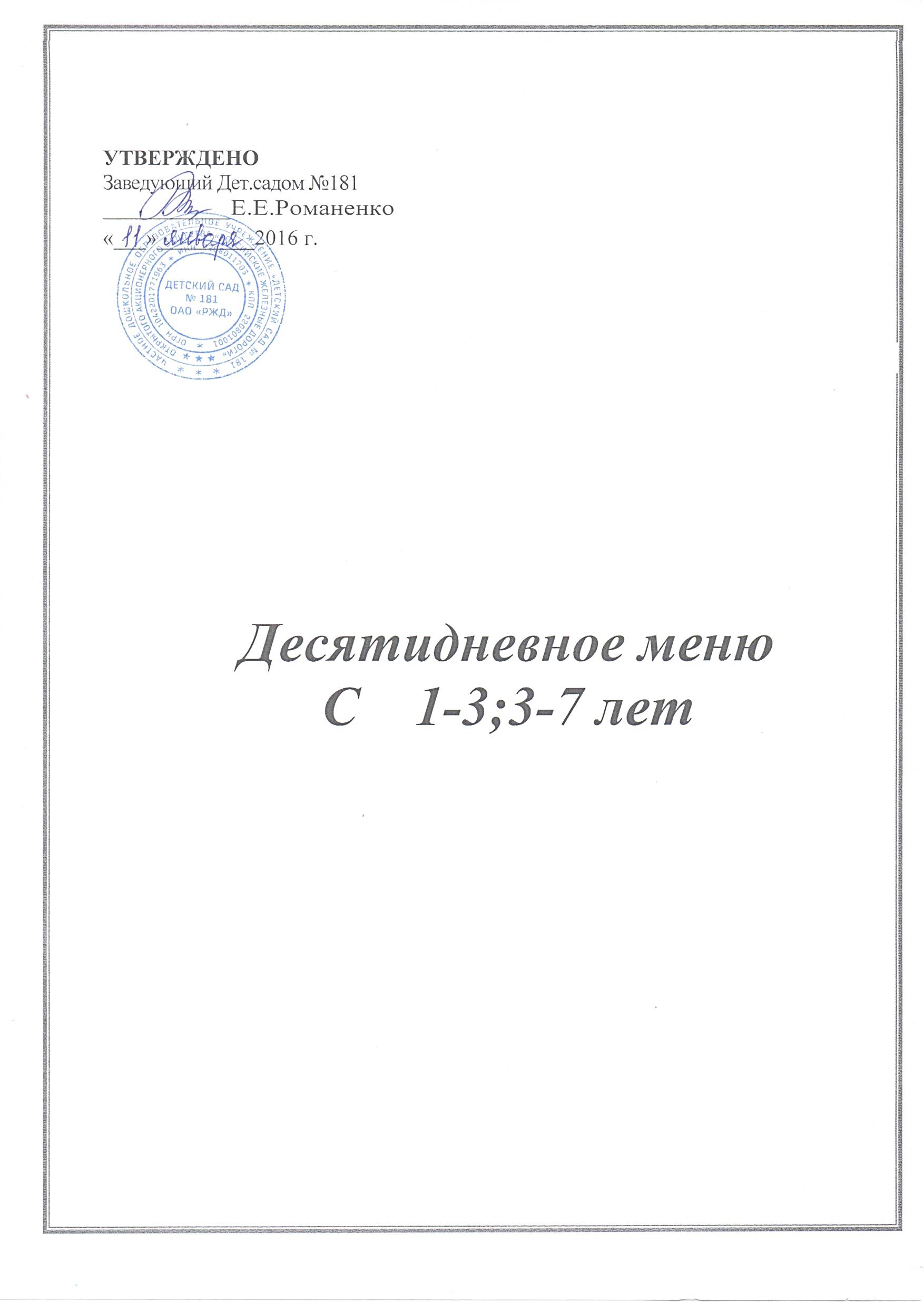 Среднесуточные нормы питания в детском саду общего типа(с 12-ти часовым пребыванием), с 1-3 летХимический составСреднесуточные нормы питания в детском саду общего типа(с 12-ти часовым пребыванием), с 3-7 летХимический составРацион питания для детей 1-3; 3-7 лет с 12-часовым пребыванием в ДОУРацион питания для детей 1-3; 3-7 лет с 12-часовым пребыванием в ДОУРацион питания для детей 1-3; 3-7 лет с 12-часовым пребыванием в ДОУРацион питания для детей 1-3; 3-7 лет с 12-часовым пребыванием в ДОУРацион питания для детей 1-3; 3-7 лет с 12-часовым пребыванием в ДОУДень: 1День: 1День: 1День: 1День: 1День: 1День: 1День: 1Возрастная категория: 1-3; 3-7Возрастная категория: 1-3; 3-7Возрастная категория: 1-3; 3-7Возрастная категория: 1-3; 3-7Возрастная категория: 1-3; 3-7Возрастная категория: 1-3; 3-7Возрастная категория: 1-3; 3-7Возрастная категория: 1-3; 3-7№ рецептуры№ рецептурыПрием пищи, наименование блюдаМасса брутто,гМасса брутто,гМасса брутто,гМасса брутто,гМасса нетто,гПищевые веществаПищевые веществаПищевые веществаПищевые веществаПищевые веществаПищевые веществаПищевые веществаПищевые веществаЭнерг.цен.(ккал)Энерг.цен.(ккал)Витамины, мгВитамины, мгВитамины, мгВитамины, мгВитамины, мгВитамины, мгВитамины, мгВитамины, мгМинеральные в-ва, мгМинеральные в-ва, мгМинеральные в-ва, мгМинеральные в-ва, мгМинеральные в-ва, мгМинеральные в-ва, мгМинеральные в-ва, мг№ рецептуры№ рецептурыПрием пищи, наименование блюдаМасса брутто,гМасса брутто,гМасса брутто,гМасса брутто,гМасса нетто,гБелкиЖирыЖирыЖирыУглеводыУглеводыУглеводыУглеводыВ1В1В2В2СССССаСаСаСаFeFeFeЗавтрак 1991.Салат из моркови-морковь39/66,3039/66,3039/66,3039/66,3031/53,00-сахар1/1,81/1,81/1,81/1,81/1,180-масло растительное3,5/5,53,5/5,53,5/5,53,5/5,53,5/5,50Содержание осн. пищ. в-в в гот. блюде,г0,46/0,790,7/1,20,7/1,20,7/1,23,7/6,343,7/6,343,7/6,343,7/6,3423,4/40,1123,4/40,110,021/0,040,021/0,040,024/0,040,024/0,041,5/2,571,5/2,571,5/2,571,5/2,5711,2/19,211,2/19,211,2/19,211,2/19,20,21/0,360,21/0,360,21/0,36Выход35/601041042.Макароны с маслом и сыром-макаронные изделия32/41,0032/41,0032/41,0032/41,0032/41,00Масса отварных макаронных изделий91/117,00-сыр10,60/12,7210,60/12,7210,60/12,7210,60/12,7210/12,00-масло сливочное4/6,004/6,004/6,004/6,004/6,00Содержание осн. пищ. в-в в гот. блюде,г3,57/4,425,2/6,445,2/6,445,2/6,4419/23,5219/23,5219/23,5219/23,52141/174,57141/174,570,04/0,050,04/0,050,01/0,010,01/0,010/00/00/00/08,4/10,48,4/10,48,4/10,48,4/10,40,5/0,620,5/0,620,5/0,62Выход105/1353.Яйцо вареное1 шт.1 шт.1 шт.1 шт.40/405,08/5,084,6/4,64,6/4,64,6/4,60,28/0,280,28/0,280,28/0,280,28/0,2862,8/62,862,8/62,80,028/0,030,028/0,030,176/0,180,176/0,180/00/00/00/08,4/8,48,4/8,48,4/8,48,4/8,40,5/0,50,5/0,50,5/0,52632634.Чай с сахаром-чай0,6/0,70,6/0,70,6/0,70,6/0,70,6/0,7-чай-заварка38/45,0038/45,0038/45,0038/45,0038/45,00- сахар10/12,010/12,010/12,010/12,010/12,0- вода102/123,0102/123,0102/123,0102/123,0102/123,0Содержание осн. пищ. в-в в гот. блюде,г0,15/0,180/00/00/010,5/12,610,5/12,610,5/12,610,5/12,642/50,442/50,40/00/00/00/00/00/00/00/09/10,89/10,89/10,89/10,80,6/0,720,6/0,720,6/0,72Выход150/180,05.Бутерброд с маслом-хлеб пшеничный20/40,0020/40,0020/40,0020/40,0020/40,00-масло сливочное7/10,007/10,007/10,007/10,007/10,00Содержание осн. пищ. в-в в гот. блюде,г0,65/1,32,48/4,962,48/4,962,48/4,964,05/8,14,05/8,14,05/8,14,05/8,141,31/82,6241,31/82,620,005/0,010,005/0,010,127/0,250,127/0,250/00/00/00/02,16/4,322,16/4,322,16/4,322,16/4,320,16/0,320,16/0,320,16/0,32Выход20/7ИТОГО ЗА ЗАВТРАК9,91/11,7712,98/17,212,98/17,212,98/17,237,53/50,8537,53/50,8537,53/50,8537,53/50,85310,51/410,51310,51/410,510,094/0,120,094/0,120,337/0,480,337/0,481,5/2,571,5/2,571,5/2,571,5/2,5739,16/53,1239,16/53,1239,16/53,1239,16/53,121,97/2,521,97/2,521,97/2,52Завтрак 2Банан185185185185Содержание осн. пищ. в-в в гот. блюде,г1,95/1,950,65/0,650,65/0,650,65/0,6527,3/27,327,3/27,327,3/27,327,3/27,3124,8/124,8124,8/124,80,05/0,050,05/0,050,127/0,130,127/0,130/00/00/00/02,16/2,162,16/2,162,16/2,162,16/2,160,16/0,160,16/0,160,16/0,16Выход185ИТОГО ЗА 2 ЗАВТРАК1,95/1,950,65/0,650,65/0,650,65/0,6527,3/27,327,3/27,327,3/27,327,3/27,3124,8/124,8124,8/124,80,05/0,050,05/0,050,127/0,130,127/0,130/00/00/00/02,16/2,162,16/2,162,16/2,162,16/2,160,16/0,160,16/0,160,16/0,16Обед42*42*1. Суп  рыбный из консервов - горбуша натуральная, консервы40/5040/5040/5040/5040/50,00- картофель74,6/93,4074,6/93,4074,6/93,4074,6/93,4056/70,00 -морковь16/20,0016/20,0016/20,0016/20,0012,8/16,00- лук репчатый10/12,5010/12,5010/12,5010/12,508,4/10,50-крупа рисовая или пшено8/10,008/10,008/10,008/10,008/10,00- вода240/300,0240/300,0240/300,0240/300,0240/300,0Содержание осн. пищ. в-в в гот. блюде,г2,3/2,882,3/2,882,3/2,882,3/2,8815/18,7515/18,7515/18,7515/18,7592,7/115,8892,7/115,880,1/0,130,1/0,130,06/0,080,06/0,089,1/11,389,1/11,389,1/11,389,1/11,3826,7/33,3826,7/33,3826,7/33,3826,7/33,381/1,251/1,251/1,25Выход200/25052*52*2. Картофель и овощи тушеные в соусе- картофель140/140,00140/140,00140/140,00140/140,00105/105,00- морковь24,4/24,4024,4/24,4024,4/24,4024,4/24,4019,5/19,50-лук репчатый14,3/14,3014,3/14,3014,3/14,3014,3/14,3012/12,00-горошек зеленый консервированный18,5/18,5018,5/18,5018,5/18,5018,5/18,5012/12,00-масло сливочное4,5/4,504,5/4,504,5/4,504,5/4,504,5/4,50Для соуса-вода22,5/22,522,5/22,522,5/22,522,5/22,522,5/22,50масло сливочное0,75/0,750,75/0,750,75/0,750,75/0,750,75/0,75мука пшеничная0,75/0,750,75/0,750,75/0,750,75/0,750,75/0,75морковь2,6/2,62,6/2,62,6/2,62,6/2,62,1/2,10лук репчатый1,44/1,41,44/1,41,44/1,41,44/1,41,2/1,20томат-пюре6,6/6,66,6/6,66,6/6,66,6/6,66,6/6,60масло сливочное0,75/0,750,75/0,750,75/0,750,75/0,750,75/0,75сахар 3/33/33/33/33/3,0Содержание осн. пищ. в-в в гот. блюде,г0,65/0,652,48/2,482,48/2,482,48/2,484,05/4,054,05/4,054,05/4,054,05/4,0541,31/41,3141,31/41,310,005/0,010,005/0,010,127/0,130,127/0,130/00/00/00/02,16/2,162,16/2,162,16/2,162,16/2,160,16/0,160,16/0,160,16/0,16Выход150/1503. Колбаса вареная- колбаса вареная      *- отварная50/7050/7050/7050/7049,5*/69,30*6/8,496,8/9,626,8/9,626,8/9,620/00/00/00/085/120,2185/120,210,03/0,040,03/0,040,06/0,080,06/0,080/00/00/00/019/26,8719/26,8719/26,8719/26,871,1/1,561,1/1,561,1/1,56Выход49,5/69,30444. Салат из свежей капусты- капуста белокочанная43/62,5043/62,5043/62,5043/62,5034/50- морковь5/7,55/7,55/7,55/7,54/6,00- масло растительное4/6,004/6,004/6,004/6,004/6,00- сахар2/3,002/3,002/3,002/3,002/3,00-кислота лимонная0,05/0,080,05/0,080,05/0,080,05/0,080,05/0,08Содержание осн. пищ. в-в в гот. блюде,г1,12/1,681,68/2,521,68/2,521,68/2,523/4,53/4,53/4,53/4,517,2/25,817,2/25,80,02/0,030,02/0,030,02/0,030,02/0,0321,2/31,821,2/31,821,2/31,821,2/31,820,4/30,620,4/30,620,4/30,620,4/30,60,4/0,60,4/0,60,4/0,6Выход40/605. Сок яблочный- сок яблочный153,1/184,0153,1/184,0153,1/184,0153,1/184,0150/180,0Содержание осн. пищ. в-в в гот. блюде,г0,75/0,90,15/0,180,15/0,180,15/0,1815,15/18,1815,15/18,1815,15/18,1815,15/18,1869/82,869/82,80,015/0,020,015/0,020,015/0,030,015/0,033/3,63/3,63/3,63/3,610,5/12,610,5/12,610,5/12,610,5/12,66,15/2,386,15/2,386,15/2,38Выход150/180,06. Хлеб- хлеб ржаной40/5040/5040/5040/5040/50Содержание осн. пищ. в-в в гот. блюде,г2,6/3,250,4/0,050,4/0,050,4/0,0516,04/20,0516,04/20,0516,04/20,0516,04/20,0576/9576/950,072/0,090,072/0,090,044/0,060,044/0,060/00/00/00/015,2/1915,2/1915,2/1915,2/190/00/00/0Выход40/50ИТОГО ЗА  ОБЕД13,42/17,8413,81/18,1713,81/18,1713,81/18,1753,24/65,5353,24/65,5353,24/65,5353,24/65,53381,21/481381,21/4810,242/0,310,242/0,310,326/0,390,326/0,3933,3/46,7833,3/46,7833,3/46,7833,3/46,7893,96/124,693,96/124,693,96/124,693,96/124,68,81/10,98,81/10,98,81/10,9Полдник2362361. Кисель из яблок сушеных-яблоки сушеные10/10,8010/10,8010/10,8010/10,8010/10,80-сахар18/18,0018/18,0018/18,0018/18,0018/18,00-крахмал5,4/5,405,4/5,405,4/5,405,4/5,405,4/5,40-вода194/194,00194/194,00194/194,00194/194,00194/194,00-кислота лимонная0,18/0,180,18/0,180,18/0,180,18/0,180,18/0,18Содержание осн. пищ. в-в в гот. блюде,г0,19/0,190/00/00/032,6/32,632,6/32,632,6/32,632,6/32,6126/126126/1260/00/00/00/02,5/2,52,5/2,52,5/2,52,5/2,516/1616/1616/1616/160,5/0,50,5/0,50,5/0,5Выход180/1802. Сухари/печенье- хлеб пшеничный *-подсушенный/печенье31/4031/4031/4031/4031/20*/40Содержание основных пищевых веществ в готовом блюде, г1,52/3,040,16/0,320,16/0,320,16/0,329,84/19,689,84/19,689,84/19,689,84/19,6847/9447/940,02/0,040,02/0,040,006/0,010,006/0,010/00/00/00/04/84/84/84/80,22/0,440,22/0,440,22/0,44Выход20*/40ИТОГО ЗА ПОЛДНИК1,71/3,230,16/0,320,16/0,320,16/0,3242,44/52,2842,44/52,2842,44/52,2842,44/52,28173/220173/2200,02/0,040,02/0,040,006/0,010,006/0,012,5/2,52,5/2,52,5/2,52,5/2,520/2420/2420/2420/240,72/0,940,72/0,940,72/0,94Ужин93931. Каша овсяная из «Геркулеса» жидкая- хлопья овсяные "Геркулес"18/30,0018/30,0018/30,0018/30,0018/30,00- молоко105/175105/175105/175105/175105/175,00- сахар3,3/5,003,3/5,003,3/5,003,3/5,003,3/5,00Масса каши120/200,00- масло сливочное5/6,005/6,005/6,005/6,005/6,00Содержание основных пищевых веществ в готовом блюде, г3,1/5,175,2/8,675,2/8,675,2/8,6718,38/30,6318,38/30,6318,38/30,6318,38/30,63130,2/217130,2/2170,079/0,130,079/0,130,025/0,040,025/0,040/00/00/00/022,4/37,3322,4/37,3322,4/37,3322,4/37,331/1,671/1,671/1,67Выход120/5 00/62632632.Чай с сахаромчай0,6/0,70,6/0,70,6/0,70,6/0,70,6/0,7-чай-заварка38/45,0038/45,0038/45,0038/45,0038/45,00-сахар10/12,0010/12,0010/12,0010/12,0010/12,00-вода102/123,0102/123,0102/123,0102/123,0102/123,0Содержимое основных пищевых веществ в готовом блюде,г0,15/0,180/00/00/010,5/12,610,5/12,610,5/12,610,5/12,642/50,442/50,40/00/00/00/00/00/00/00/09/10,89/10,89/10,89/10,80,6/0,720,6/0,720,6/0,72Выход150/180,003. Хлеб пшеничный- хлеб пшеничный20/40,0020/40,0020/40,0020/40,0020/40,00Содержание основных пищевых веществ в готовом блюде, г1,52/3,040,16/0,320,16/0,320,16/0,329,84/19,689,84/19,689,84/19,689,84/19,6847/9447/940,022/0,040,022/0,040,006/0,010,006/0,010/00/00/00/04/84/84/84/80,22/0,440,22/0,440,22/0,44Выход20/40ИТОГО ЗА УЖИН4,77/8,395,36/8,995,36/8,995,36/8,9938,72/62,9138,72/62,9138,72/62,9138,72/62,91219,2/361,4219,2/361,40,099/0,170,099/0,170,031/0,050,031/0,050/00/00/00/035,4/56,1335,4/56,1335,4/56,1335,4/56,131,82/6,831,82/6,831,82/6,83Зелень на весь день4/6,804/6,804/6,804/6,803/5,000,075/0,130,015/0,030,015/0,030,015/0,030,135/0,230,135/0,230,135/0,230,135/0,230,96/1,60,96/1,60,001/0,0010,001/0,0010,003/0,010,003/0,013/53/53/53/56,69/11,156,69/11,156,69/11,156,69/11,150,048/0,080,048/0,080,048/0,08Соль на весь день4/6,004/6,004/6,004/6,004/6,000/00/00/00/00/00/00/00/00/00/00/00/00/00/00/00/00/00/019,4/29,119,4/29,119,4/29,119,4/29,10,4/0,50,4/0,50,4/0,5ВСЕГО ЗА ДЕНЬ31,84/43,332,98/45,3532,98/45,3532,98/45,35199,37/259,1199,37/259,1199,37/259,1199,37/259,11209,68/1599,31209,68/1599,30,51/0,70,51/0,70,83/1,070,83/1,0740,30/56,8540,30/56,8540,30/56,8540,30/56,85216,77/271,2216,77/271,2216,77/271,2216,77/271,213,93/ 17,5713,93/ 17,5713,93/ 17,57День: 2День: 2День: 2День: 2День: 2День: 2День: 2День: 2Возрастная категория:1-3; 3-7Возрастная категория:1-3; 3-7Возрастная категория:1-3; 3-7Возрастная категория:1-3; 3-7Возрастная категория:1-3; 3-7Возрастная категория:1-3; 3-7Возрастная категория:1-3; 3-7Возрастная категория:1-3; 3-7№ рецептуры№ рецептурыПрием пищи, наименование блюдаМасса брутто,гМасса брутто,гМасса брутто,гМасса нетто,гМасса нетто,гПищевые веществаПищевые веществаПищевые веществаПищевые веществаПищевые веществаПищевые веществаПищевые веществаПищевые веществаЭнерг.цен.(ккал)Энерг.цен.(ккал)Витамины, мгВитамины, мгВитамины, мгВитамины, мгВитамины, мгВитамины, мгВитамины, мгВитамины, мгМинеральные в-ва, мгМинеральные в-ва, мгМинеральные в-ва, мгМинеральные в-ва, мгМинеральные в-ва, мгМинеральные в-ва, мгМинеральные в-ва, мгМинеральные в-ва, мгМинеральные в-ва, мг№ рецептуры№ рецептурыПрием пищи, наименование блюдаМасса брутто,гМасса брутто,гМасса брутто,гМасса нетто,гМасса нетто,гБелкиБелкиЖирыЖирыЖирыУглеводыУглеводыУглеводыЭнерг.цен.(ккал)Энерг.цен.(ккал)В1В1В2В2В2ССССаСаСаFeFeFeFeFeЗавтрак 190901. Каша манная жидкая- крупа манная18/31,0018/31,0018/31,0018/31,0018/31,00- молоко106,4/176106,4/176106,4/176106,4/176,00106,4/176,00- сахар 3,2/5,003,2/5,003,2/5,003,2/5,003,2/5,00Масса каши120/200120/200- масло сливочное5/6,005/6,005/6,005/6,005/6,00Содержание осн. пищ. в-в в гот. блюде,г3,4/5,673,4/5,674,4/7,334,4/7,334,4/7,3325,2/4225,2/4225,2/42154/256,67154/256,670,04/0,070,04/0,070,01/0,020,01/0,020,01/0,020/00/00/018,4/30,6718,4/30,6718,4/30,670,3/0,50,3/0,50,3/0,50,3/0,50,3/0,5Выход120/5 200/6120/5 200/62532532. Кофейный напиток с молоком- кофейный напиток1,5/2,001,5/2,001,5/2,001,5/2,001,5/2,00- молоко75/100,0075/100,0075/100,0075/100,0075/100,00- сахар11/15,0011/15,0011/15,0011/15,0011/15,00- вода90/120,0090/120,0090/120,0090/120,0090/120,00Содержание осн. пищ. в-в в гот. блюде,г1,05/1,51,05/1,51,5/21,5/21,5/216,8/22,416,8/22,416,8/22,487/11687/1160,015/0,020,015/0,020,06/0,080,06/0,080,06/0,080,3/0,40,3/0,40,3/0,425,5/3425,5/3425,5/340/00/00/00/00/0Выход150/200,00150/200,001*1*3. Бутерброд с сыром- хлеб пшеничный20/40,0020/40,0020/40,0020/40,0020/40,00- сыр8/12,78/12,78/12,77/12,007/12,00- масло сливочное7/-7/-7/-7/-7/-Содержание осн. пищ. в-в в гот. блюде,г3,27/3,433,27/3,437,29/0,657,29/0,657,29/0,659,87/19,569,87/19,569,87/19,56118,5/97,6118,5/97,60,04/0,0640,04/0,0640,04/0,0270,04/0,0270,04/0,0270,11/0,0160,11/0,0160,11/0,01676,28/19,276,28/19,276,28/19,20,49/0,810,49/0,810,49/0,810,49/0,810,49/0,81Выход 20/ 7/ 7 40/-/12 20/ 7/ 7 40/-/12ИТОГО ЗА ЗАВТРАК 7,72/10,57,72/10,513,19/9,9813,19/9,9813,19/9,9851,87/83,9651,87/83,9651,87/83,96359,5/470,27359,5/470,270,095/0,1540,095/0,1540,11/0,1270,11/0,1270,11/0,1270,41/0,4160,41/0,4160,41/0,416120,18/83,87120,18/83,87120,18/83,870,79/1,310,79/1,310,79/1,310,79/1,310,79/1,31Завтрак 2Груша135/135135/135135/135Содержание осн. пищ. в-в в гот. блюде,г0,49/0,490,49/0,490/00/00/013/1313/1313/1351,03/51,0351,03/51,030,024/0,020,024/0,020,036/0,040,036/0,040,036/0,046,075/6,086,075/6,086,075/6,0823,09/23,0923,09/23,0923,09/23,092,79/2,792,79/2,792,79/2,792,79/2,792,79/2,79Выход135/135135/135ИТОГО ЗА 2 ЗАВТРАК0,49/0,490,49/0,490/00/00/013/1313/1313/1351,03/51,0351,03/51,030,024/0,020,024/0,020,036/0,040,036/0,040,036/0,046,075/6,086,075/6,086,075/6,0823,09/23,0923,09/23,0923,09/23,092,79/2,792,79/2,792,79/2,792,79/2,792,79/2,79Обед34341. Свекольник - свекла64/80,0064/80,0064/80,0051/64,0051/64,00- картофель46/57,3046/57,3046/57,3035/43,0035/43,00-морковь10/12,5010/12,5010/12,508/10,008/10,00-лук репчатый11/13,1011/13,1011/13,109/11,259/11,25-масло растительное4/5,004/5,004/5,004/5,004/5,00-сахар1,3/1,601,3/1,601,3/1,601,3/1,601,3/1,60-бульон куриный160/200,0160/200,0160/200,0160/200,00160/200,00-томат-пюре2,6/3,002,6/3,002,6/3,002,6/3,002,6/3,00 -сметана8/10,008/10,008/10,008/10,008/10,00Масса свекольника200/250200/250Содержание осн. пищ. в-в в гот. блюде,г6,016/7,526,016/7,5211,2/1411,2/1411,2/1419,91/24,8919,91/24,8919,91/24,89201,52/251,9201,52/251,90,042/0,050,042/0,050,08/0,10,08/0,10,08/0,18,04/10,058,04/10,058,04/10,0565,2/81,565,2/81,565,2/81,51,8/2,251,8/2,251,8/2,251,8/2,251,8/2,25Выход200/250200/250 110* 110*2. Котлеты куриные- куры 1 кат. потрошеные93,3/110,093,3/110,093,3/110,056/56,0056/56,00- хлеб пшеничный11/13,0011/13,0011/13,0011/13,0011/13,00- молоко14/16,0014/16,0014/16,0014/16,0014/16,00- мука пшеничная6,4/7,506,4/7,506,4/7,506,4/7,506,4/7,50Масса полуфабриката74/86,0074/86,00- масло растительное4/54/54/54/5,004/5,00Содержание осн. пищ. в-в в гот. блюде,г10,92/12,7410,92/12,746,24/7,286,24/7,286,24/7,288,28/9,668,28/9,668,28/9,66133,2/155,4133,2/155,40,04/0,050,04/0,050,09/0,110,09/0,110,09/0,110,48/0,560,48/0,560,48/0,5634,8/40,634,8/40,634,8/40,61,08/1,261,08/1,261,08/1,261,08/1,261,08/1,26Выход60/70,0060/70,002062063. Картофельное пюре- картофель113/168,0113/168,0113/168,084/126,0084/126,00  -молоко *  кипяченое16/23,6316/23,6316/23,6315,3*/22,50*15,3*/22,50*- масло сливочное4,5/7,004,5/7,004,5/7,004,5/7,004,5/7,00Содержание осн. пищ. в-в в гот. блюде,г2,3/2,882,3/2,884,1/5,134,1/5,134,1/5,1315,7/19,6315,7/19,6315,7/19,63109,2/136,5109,2/136,50,11/0,140,11/0,140,09/0,110,09/0,110,09/0,1118,4/2318,4/2318,4/2329,25/36,5629,25/36,5629,25/36,560,84/1,050,84/1,050,84/1,050,84/1,050,84/1,05Выход100/150100/15019*19*4. Салат из свежих огурцов и помидоров -огурцы14/21,0014/21,0014/21,0013,3/20,0013,3/20,00 -помидоры24/36,0024/36,0024/36,0020,4/30,6020,4/30,60-лук репчатый5,2/7,905,2/7,905,2/7,904,4/6,604,4/6,60- масло растительное2,8/4,002,8/4,002,8/4,002,8/4,002,8/4,00Содержание осн. пищ. в-в в гот. блюде,г0,44/0,660,44/0,661,64/2,461,64/2,461,64/2,461,08/1,621,08/1,621,08/1,6221,6/32,421,6/32,40,016/0,020,016/0,020,024/0,040,024/0,040,024/0,042,48/3,722,48/3,722,48/3,7219,2/28,819,2/28,819,2/28,80,24/0,360,24/0,360,24/0,360,24/0,360,24/0,36Выход40/60,0040/60,002412415. Компот из смеси сухофруктов- смесь сухофруктов   *- отварные18/21,618/21,618/21,623*/27,6*23*/27,6*- сахар11/13,0011/13,0011/13,0011/13,0011/13,00- вода143/171,0143/171,0143/171,0143/171,00143/171,00Содержание осн. пищ. в-в в гот. блюде,г0,5/0,60,5/0,60/00/00/022,72/27,2622,72/27,2622,72/27,2698,9/118,6898,9/118,680/00/00,02/0,020,02/0,020,02/0,020/0,010/0,010/0,0117,6/21,1217,6/21,1217,6/21,120,58/0,70,58/0,70,58/0,70,58/0,70,58/0,7Выход150/180150/1806. Хлеб- хлеб ржаной40/50,0040/50,0040/50,0040/50,0040/50,00Содержание осн. пищ. в-в в гот. блюде,г2,6/3,252,6/3,250,4/0,50,4/0,50,4/0,516,04/20,0516,04/20,0516,04/20,0576/9576/950,072/0,090,072/0,090,044/0,060,044/0,060,044/0,060/00/00/015,2/1915,2/1915,2/190/00/00/00/00/0Выход40/5040/50ИТОГО ЗА  ОБЕД22,776/27,6522,776/27,6523,58/15,3723,58/15,3723,58/15,3783,73/103,1183,73/103,1183,73/103,11640,42/789,88640,42/789,880,283/0,350,283/0,350,348/0,430,348/0,430,348/0,4329,4/37,3429,4/37,3429,4/37,34181,25/227,5181,25/227,5181,25/227,54,54/5,624,54/5,624,54/5,624,54/5,624,54/5,62Полдник2512511. Кефир - кефир185,4/206185,4/206185,4/206180/200,00180/200,00Содержание основных пищевых веществ в готовом блюде, г5,04/5,65,04/5,64,8/5,334,8/5,334,8/5,337,38/8,27,38/8,27,38/8,2106,2/118106,2/1180,054/0,060,054/0,060,306/0,340,306/0,340,306/0,341,26/1,41,26/1,41,26/1,4216/240216/240216/2400,18/0,20,18/0,20,18/0,20,18/0,20,18/0,2Выход180/200180/2002.Хлеб пшеничный -хлеб пшеничный20/40,0020/40,0020/40,0020/40,0020/40,00Содержание осн. пищ. в-в в гот. блюде,г1,52/3,041,52/3,040,16/0,320,16/0,320,16/0,329,84/19,689,84/19,689,84/19,6847/9447/940,02/0,040,02/0,040,006/0,010,006/0,010,006/0,010/00/00/04/84/84/80,22/0,440,22/0,440,22/0,440,22/0,440,22/0,44Выход20/40,0020/40,00ИТОГО ЗА ПОЛДНИК6,56/8,646,56/8,644,96/5,654,96/5,654,96/5,6517,22/27,8817,22/27,8817,22/27,88153,2/212153,2/2120,074/0,10,074/0,10,312/0,350,312/0,350,312/0,351,26/1,41,26/1,41,26/1,4220/248220/248220/2480,4/0,640,4/0,640,4/0,640,4/0,640,4/0,64Ужин 85* 85*1. Рыба припущенная - минтай (пикша, сайда)142/158142/158142/15885/95,0085/95,00- лук репчатый3,3/3,83,3/3,83,3/3,82,8/3,22,8/3,2- морковь3,5/43,5/43,5/42,8/3,22,8/3,2Содержание основных пищевых веществ в готовом блюде, г13,72/15,6813,72/15,680,84/0,960,84/0,960,84/0,960/00/00/062,3/71,262,3/71,20,049/0,0560,049/0,0560,07/0,080,07/0,080,07/0,080,7/0,080,7/0,080,7/0,0829,4/33,629,4/33,629,4/33,60,8/0,90,8/0,90,8/0,90,8/0,90,8/0,9Выход70/8070/802002002. Капуста тушеная -капуста свежая262,5/262,5262,5/262,5262,5/262,5210/210210/210- масло сливочное9,00/9,009,00/9,009,00/9,009,00/9,009,00/9,00- морковь15,00/15,0015,00/15,0015,00/15,0012,00/12,0012,00/12,00- лук репчатый14,20/14,2014,20/14,2014,20/14,2012,00/12,0012,00/12,00томат-пюре16,00/16,0016,00/16,0016,00/16,0016,00/16,0016,00/16,00- мука пшеничная2,5/2,52,5/2,52,5/2,52,5/2,52,5/2,5- сахар3,00/3,003,00/3,003,00/3,003,00/3,003,00/3,00Содержание основных пищевых веществ в готовом блюде, г4,8/4,84,8/4,89/99/99/918/1818/1818/18180/180180/1800,06/0,060,06/0,060,08/0,080,08/0,080,08/0,0822,3/22,322,3/22,322,3/22,3116/116116/116116/1161,6/1,61,6/1,61,6/1,61,6/1,61,6/1,6Выход200/200200/2002612613. Чай с молоком-чай0,6/0,70,6/0,70,6/0,70,6/0,70,6/0,7- чай-заварка38/45,038/45,038/45,038/45,038/45,0- сахар10/12,010/12,010/12,010/12,010/12,0- молоко,*- масса кипяченого молока37/4437/4437/4435*/42,00*35*/42,00*- вода67/8167/8167/8167/8167/81Содержание основных пищевых веществ в готовом блюде, г1,05/1,261,05/1,261,2/1,441,2/1,441,2/1,4412,3/14,7612,3/14,7612,3/14,7664,5/77,464,5/77,40,015/0,020,015/0,020,06/0,070,06/0,070,06/0,070,45/0,540,45/0,540,45/0,5449,5/59,449,5/59,449,5/59,40,6/0,720,6/0,720,6/0,720,6/0,720,6/0,72Выход150/180150/1804.Хлеб пшеничный-хлеб пшеничный20/40,0020/40,0020/40,0020/40,0020/40,00Содержание осн. пищ. в-в в гот. блюде,г1,52/3,041,52/3,040,16/0,320,16/0,320,16/0,329,84/19,689,84/19,689,84/19,6847/9447/940,02/0,040,02/0,040,006/0,010,006/0,010,006/0,010/00/00/04/84/84/80,22/0,440,22/0,440,22/0,440,22/0,440,22/0,44Выход20/4020/40ИТОГО ЗА УЖИН21,09/24,7821,09/24,7811,2/11,7211,2/11,7211,2/11,7240,14/52,4440,14/52,4440,14/52,44353,8/422,6353,8/422,60,144/0,1760,144/0,1760,216/0,240,216/0,240,216/0,2423,45/23,6423,45/23,6423,45/23,64198,9/217198,9/217198,9/2173,22/3,663,22/3,663,22/3,663,22/3,663,22/3,66Зелень на весь день4/6,004/6,004/6,003/5,003/5,000,075/0,130,075/0,130,015/0,030,015/0,030,015/0,030,135/0,230,135/0,230,135/0,230,96/1,60,96/1,60,001/0,0010,001/0,0010,003/0,010,003/0,010,003/0,013/53/53/56,69/11,156,69/11,156,69/11,150,048/0,080,048/0,080,048/0,080,048/0,080,048/0,08Соль на весь день4/6,004/6,004/6,004/6,004/6,000/00/00/00/00/00/00/00/00/00/00/00/00/00/00/00/00/00/019,4/29,119,4/29,119,4/29,10,4/0,50,4/0,50,4/0,50,4/0,50,4/0,5ВСЕГО ЗА ДЕНЬ58,71/72,1958,71/72,1952,95/42,7552,95/42,7552,95/42,75206,10/280,62206,10/280,62206,10/280,621558,91/1947,41558,91/1947,40,62/0,80,62/0,81,03/1,1971,03/1,1971,03/1,19763,60/73,8763,60/73,8763,60/73,87769,51/839,7769,51/839,7769,51/839,712,19/14,612,19/14,612,19/14,612,19/14,612,19/14,6День: 3День: 3День: 3День: 3День: 3День: 3День: 3День: 3Возрастная категория: 1-3; 3-7Возрастная категория: 1-3; 3-7Возрастная категория: 1-3; 3-7Возрастная категория: 1-3; 3-7Возрастная категория: 1-3; 3-7Возрастная категория: 1-3; 3-7Возрастная категория: 1-3; 3-7Возрастная категория: 1-3; 3-7№ рецептурыПрием пищи, наименование блюдаПрием пищи, наименование блюдаПрием пищи, наименование блюдаМасса брутто,гМасса брутто,гМасса брутто,гМасса нетто,гПищевые веществаПищевые веществаПищевые веществаПищевые веществаПищевые веществаПищевые веществаПищевые веществаПищевые веществаЭнерг.цен.(ккал)Энерг.цен.(ккал)Витамины, мгВитамины, мгВитамины, мгВитамины, мгВитамины, мгВитамины, мгВитамины, мгМинеральные в-ва, мгМинеральные в-ва, мгМинеральные в-ва, мгМинеральные в-ва, мгМинеральные в-ва, мгМинеральные в-ва, мгМинеральные в-ва, мг№ рецептурыПрием пищи, наименование блюдаПрием пищи, наименование блюдаПрием пищи, наименование блюдаМасса брутто,гМасса брутто,гМасса брутто,гМасса нетто,гБелкиБелкиЖирыЖирыЖирыЖирыЖирыУглеводыВ1В1В2В2В2СССаСаСаFeFeFeFeЗавтрак 1Завтрак 1Завтрак 164*1. Каша гречневая жидкая1. Каша гречневая жидкая1. Каша гречневая жидкая- крупа гречневая- крупа гречневая- крупа гречневая15/20,0015/20,0015/20,0015/20,00- вода- вода- вода18/24,0018/24,0018/24,0018/24,00- молоко- молоко- молоко113/150,00113/150,00113/150,00113/150,00- сахар- сахар- сахар4,5/6,004,5/6,004,5/6,004,5/6,00Масса кашиМасса кашиМасса каши150/200- масло сливочное- масло сливочное- масло сливочное5/6,00Содержимое осн. пищ. в-в в готовом блюде,гСодержимое осн. пищ. в-в в готовом блюде,гСодержимое осн. пищ. в-в в готовом блюде,г4,64/6,1874,64/6,1875,25/75,25/75,25/75,25/75,25/722,55/30,067156,1/208,1156,1/208,10,123/ 0,1640,123/ 0,1640,061/ 0,0810,061/ 0,0810,061/ 0,0810/00/018,5/ 24,718,5/ 24,718,5/ 24,72,4/3,22,4/3,22,4/3,22,4/3,2ВыходВыходВыход150/5 200/62612. Чай с молоком2. Чай с молоком2. Чай с молоком-чай-чай-чай0,6/0,70,6/0,70,6/0,70,6/0,7- чай-заварка- чай-заварка- чай-заварка38/45,038/45,038/45,038/45,0- сахар- сахар- сахар10/12,010/12,010/12,010/12,0- молоко- молоко- молоко37/4437/4437/4435*/42,00*- вода- вода- вода67/8167/8167/8167/81Содержимое осн. пищ. в-в в готовом блюде,гСодержимое осн. пищ. в-в в готовом блюде,гСодержимое осн. пищ. в-в в готовом блюде,г1,05/1,41,05/1,41,2/1,61,2/1,61,2/1,61,2/1,61,2/1,612,3/16,464,5/8664,5/860,015/0,020,015/0,020,06/0,080,06/0,080,06/0,080,45/0,60,45/0,649,5/6649,5/6649,5/660,6/0,80,6/0,80,6/0,80,6/0,8ВыходВыходВыход150/180,003. Бутерброд с маслом3. Бутерброд с маслом3. Бутерброд с маслом- хлеб пшеничный- хлеб пшеничный- хлеб пшеничный20/40,0020/40,0020/40,0020/40,00- масло сливочное- масло сливочное- масло сливочное7/10,007/10,007/10,007/10,00Содержимое осн. пищ. в-в в готовом блюде,гСодержимое осн. пищ. в-в в готовом блюде,гСодержимое осн. пищ. в-в в готовом блюде,г0,65/1,30,65/1,32,48/4,962,48/4,962,48/4,962,48/4,962,48/4,964,05/8,141,31/82,6241,31/82,620,005/0,010,005/0,010,127/0,2540,127/0,2540,127/0,2540/00/02,16/4,322,16/4,322,16/4,320,16/0,320,16/0,320,16/0,320,16/0,32ВыходВыходВыход 20/7 40/10ИТОГО ЗА ЗАВТРАКИТОГО ЗА ЗАВТРАКИТОГО ЗА ЗАВТРАК6,34/8,896,34/8,898,93/13,568,93/13,568,93/13,568,93/13,568,93/13,5638,9/54,57261,91/376,75261,91/376,750,143/0,190,143/0,190,248/0,420,248/0,420,248/0,420,45/0,600,45/0,6070,16/94,9970,16/94,9970,16/94,993,16/4,323,16/4,323,16/4,323,16/4,32Завтрак 2Завтрак 2Завтрак 2 Сок яблочный Сок яблочный Сок яблочный- сок яблочный- сок яблочный- сок яблочный153,1/184,00153,1/184,00153,1/184,00150/180,0Содержимое осн. пищ. в-в в готовом блюде,гСодержимое осн. пищ. в-в в готовом блюде,гСодержимое осн. пищ. в-в в готовом блюде,г0,75/0,90,75/0,90,15/0,180,15/0,180,15/0,180,15/0,180,15/0,1815,15/18,1869/82,8069/82,800,015/0,0180,015/0,0180,015/0,0180,015/0,0180,015/0,0183/3,63/3,610,5/12,610,5/12,610,5/12,66,15/7,386,15/7,386,15/7,386,15/7,38ВыходВыходВыход150/180,00ИТОГО ЗА 2 ЗАВТРАКИТОГО ЗА 2 ЗАВТРАКИТОГО ЗА 2 ЗАВТРАК0,75/0,900,75/0,900,15/0,180,15/0,180,15/0,180,15/0,180,15/0,1815,15/18,1869/82,8069/82,800,015/0,020,015/0,020,015/0,020,015/0,020,015/0,023/3,603/3,6010,5/12,6010,5/12,6010,5/12,606,15/7,386,15/7,386,15/7,386,15/7,38ОбедОбедОбед551. Щи из свежей капусты 1. Щи из свежей капусты 1. Щи из свежей капусты - капуста белокочанная- капуста белокочанная- капуста белокочанная52,5/87,5052,5/87,5052,5/87,5042/70,00-морковь-морковь-морковь11,3/19,0011,3/19,0011,3/19,009/15,00-лук репчатый-лук репчатый-лук репчатый7,1/10,907,1/10,907,1/10,906/10,00томат-пюретомат-пюретомат-пюре3/5,003/5,003/5,003/5,00- масло растительное- масло растительное- масло растительное3/5,003/5,003/5,003/5,00 - бульон куриный - бульон куриный - бульон куриный120/200,00120/200,00120/200,00120/200,00- сметана- сметана- сметана6/10,006/10,006/10,006/10,00Масса щейМасса щейМасса щей150/Содержание основных пищевых веществ в готовом блюде, гСодержание основных пищевых веществ в готовом блюде, гСодержание основных пищевых веществ в готовом блюде, г1,5/2,51,5/2,52,2/3,6672,2/3,6672,2/3,6672,2/3,6672,2/3,6673,6/643,1/71,83343,1/71,8330,03/0,050,03/0,050,03/0,050,03/0,050,03/0,0512,33/20,5512,33/20,559,3/15,59,3/15,59,3/15,50,4/0,660,4/0,660,4/0,660,4/0,66ВыходВыходВыход150/250 1612. Шницель 2. Шницель 2. Шницель - говядина- говядина- говядина88,7/101,9088,7/101,9088,7/101,9065,3/75,00- хлеб пшеничный- хлеб пшеничный- хлеб пшеничный13/15,0013/15,0013/15,0013/15,00- сухари пшеничные или мука- сухари пшеничные или мука- сухари пшеничные или мука7,5/8,77,5/8,77,5/8,77,5/8,7- молоко- молоко- молоко16/19,0016/19,0016/19,0016/19,00Масса полуфабрикатаМасса полуфабрикатаМасса полуфабриката87/99,00- масло растительное- масло растительное- масло растительное5/5,75/5,75/5,75/5,7Масса готового изделияМасса готового изделияМасса готового изделия70/80,00Содержание основных пищевых веществ в готовом блюде, гСодержание основных пищевых веществ в готовом блюде, гСодержание основных пищевых веществ в готовом блюде, г12,7/14,512,7/14,57,2/8,27,2/8,27,2/8,27,2/8,27,2/8,29,6/10,9155,4/177,6155,4/177,60,05/0,0570,05/0,0570,11/0,1260,11/0,1260,11/0,1260,56/0,640,56/0,6440,6/46,440,6/46,440,6/46,41,26/1,441,26/1,441,26/1,441,26/1,44ВыходВыходВыход70/80,0052*3.Картофель и овощи тушеные в соусе3.Картофель и овощи тушеные в соусе3.Картофель и овощи тушеные в соусе- картофель- картофель- картофель140/140,00140/140,00140/140,00105/105,00- морковь- морковь- морковь24,4/24,4024,4/24,4024,4/24,4019,5/19,50-лук репчатый-лук репчатый-лук репчатый14,3/14,2014,3/14,2014,3/14,2012/12,00горошек зеленый консервированныйгорошек зеленый консервированныйгорошек зеленый консервированный18,5/16,2018,5/16,2018,5/16,2012/12,00масло сливочноемасло сливочноемасло сливочное4,5/4,504,5/4,504,5/4,504,5/4,50Для соусаДля соусаДля соусаводаводавода22,5/22,522,5/22,522,5/22,522,5/22,5масло сливочноемасло сливочноемасло сливочное0,75/0,750,75/0,750,75/0,750,75/0,75мука пшеничнаямука пшеничнаямука пшеничная0,75/0,750,75/0,750,75/0,750,75/0,75морковьморковьморковь2,6/2,62,6/2,62,6/2,62,1/2,10лук репчатыйлук репчатыйлук репчатый1,44/1,441,44/1,441,44/1,441,2/1,2томат-пюретомат-пюретомат-пюре6,6/6,66,6/6,66,6/6,66,6/6,6масло сливочноемасло сливочноемасло сливочное0,75/0,750,75/0,750,75/0,750,75/0,75сахар песоксахар песоксахар песок3/33/33/33/3Содержание основных пищевых веществ в готовом блюде, гСодержание основных пищевых веществ в готовом блюде, гСодержание основных пищевых веществ в готовом блюде, г0,65/0,650,65/0,652,48/2,482,48/2,482,48/2,482,48/2,482,48/2,484,05/4,0541,31/41,3141,31/41,310,005/0,0050,005/0,0050,127/0,1270,127/0,1270,127/0,1270/00/02,16/2,162,16/2,162,16/2,160,16/0,160,16/0,160,16/0,160,16/0,16ВыходВыходВыход150/15018*4. Салат из отвар. свеклы с чесноком и раст.маслом4. Салат из отвар. свеклы с чесноком и раст.маслом4. Салат из отвар. свеклы с чесноком и раст.маслом- свекла(масса отварной очищенной свеклы*)- свекла(масса отварной очищенной свеклы*)- свекла(масса отварной очищенной свеклы*)46,3/69,4046,3/69,4046,3/69,4036,1*/54,1*-чеснок -чеснок -чеснок 2,2/3,32,2/3,32,2/3,31,7/2,60- масло растительное- масло растительное- масло растительное2,8/3,502,8/3,502,8/3,502,8/3,50Содержание основных пищевых веществ в готовом блюде, гСодержание основных пищевых веществ в готовом блюде, гСодержание основных пищевых веществ в готовом блюде, г2/32/35,6/8,45,6/8,45,6/8,45,6/8,45,6/8,42,8/4,271,2/106,871,2/106,80,01/0,0150,01/0,0150,03/0,0450,03/0,0450,03/0,0452,6/3,92,6/3,919,2/28,819,2/28,819,2/28,80,6/0,90,6/0,90,6/0,90,6/0,9ВыходВыходВыход40/60,002635.Чай с сахаром5.Чай с сахаром5.Чай с сахаромчайчайчай0,6/0,70,6/0,70,6/0,70,6/0,7чай-заваркачай-заваркачай-заварка38/45,0038/45,0038/45,0038/45,00- сахар- сахар- сахар10/12,010/12,010/12,010/12,0- вода- вода- вода102/123,0102/123,0102/123,0102/123,0Содержание основных пищевых веществ в готовом блюде, гСодержание основных пищевых веществ в готовом блюде, гСодержание основных пищевых веществ в готовом блюде, г0,15/0,180,15/0,180/00/00/00/00/010,5/12,642/50,442/50,40/00/00/00/00/00/00/09/10,89/10,89/10,80,6/0,720,6/0,720,6/0,720,6/0,72ВыходВыходВыход150/180,006. Хлеб6. Хлеб6. Хлеб- хлеб ржаной- хлеб ржаной- хлеб ржаной40/50,0040/50,0040/50,0040/50,00Содержание осн. пищ. в-в в готовом блюде, гСодержание осн. пищ. в-в в готовом блюде, гСодержание осн. пищ. в-в в готовом блюде, г2,6/3,252,6/3,250,4/0,50,4/0,50,4/0,50,4/0,50,4/0,516,04/20,0576/9576/950,072/0,090,072/0,090,044/0,0550,044/0,0550,044/0,0550/00/015,2/1915,2/1915,2/190/00/00/00/0ВыходВыходВыход40/50,00ИТОГО ЗА  ОБЕДИТОГО ЗА  ОБЕДИТОГО ЗА  ОБЕД19,6/24,0919,6/24,0917,88/23,2817,88/23,2817,88/23,2817,88/23,2817,88/23,2846,59/57,87429,01/542,94429,01/542,940,167/0,220,167/0,220,341/0,400,341/0,400,341/0,4015,49/25,0915,49/25,0995,46/122,695,46/122,695,46/122,63,02/3,893,02/3,893,02/3,893,02/3,89ПолдникПолдникПолдник2511. Кефир1. Кефир1. Кефиркефиркефиркефир185,4/206185,4/206185,4/206180/200,00Содержание осн. пищ. в-в в готовом блюде, гСодержание осн. пищ. в-в в готовом блюде, гСодержание осн. пищ. в-в в готовом блюде, г5,04/5,605,04/5,604,8/5,334,8/5,334,8/5,334,8/5,334,8/5,337,38/8,20106,2/118,00106,2/118,000,054/0,060,054/0,060,306/0,340,306/0,340,306/0,341,26/1,401,26/1,40216/240,0216/240,0216/240,00,18/0,200,18/0,200,18/0,200,18/0,20ВыходВыходВыход180/2002. Печенье2. Печенье2. Печенье- печенье- печенье- печенье20/40,00Содержание основных пищевых веществ в готовом блюде, гСодержание основных пищевых веществ в готовом блюде, гСодержание основных пищевых веществ в готовом блюде, г1,5/31,5/32,9/5,82,9/5,82,9/5,82,9/5,82,9/5,85,3/10,686,6/173,286,6/173,20,01/0,020,01/0,020,01/0,020,01/0,020,01/0,020/00/06,6/13,26,6/13,26,6/13,20,2/0,40,2/0,40,2/0,40,2/0,4ВыходВыходВыход20/40,00ИТОГО ЗА ПОЛДНИКИТОГО ЗА ПОЛДНИКИТОГО ЗА ПОЛДНИК6,54/8,606,54/8,607,7/11,137,7/11,137,7/11,137,7/11,137,7/11,1312,68/18,80192,8/291,20192,8/291,200,0640,080,0640,080,316/0,360,316/0,360,316/0,361,26/1,401,26/1,40222,6/253,2222,6/253,2222,6/253,20,38/0,600,38/0,600,38/0,600,38/0,60УжинУжинУжин1161. Ленивые вареники1. Ленивые вареники1. Ленивые вареники- творог- творог- творог96/119,3096/119,3096/119,3094/117,00- мука пшеничная- мука пшеничная- мука пшеничная13,2/16,5013,2/16,5013,2/16,5013,2/16,50- яйца- яйца- яйца1/6 шт 1/5шт1/6 шт 1/5шт1/6 шт 1/5шт7/8,00- сахар- сахар- сахар7/8,007/8,007/8,007/8,00Масса полуфабрикатаМасса полуфабрикатаМасса полуфабриката126/157,00Масса вареных варениковМасса вареных варениковМасса вареных вареников120/150,00- масло сливочное- масло сливочное- масло сливочное10/10,0010/10,0010/10,0010/10,00Содержание основных пищевых веществ в готовом блюде, гСодержание основных пищевых веществ в готовом блюде, гСодержание основных пищевых веществ в готовом блюде, г15,9/19,87515,9/19,87515,6/19,515,6/19,515,6/19,515,6/19,515,6/19,516,6/20,75207,6/259,5207,6/259,50,06/0,0750,06/0,0750,24/0,30,24/0,30,24/0,30,24/0,30,24/0,388,8/11188,8/11188,8/1110,72/0,90,72/0,90,72/0,90,72/0,9ВыходВыходВыход 120/ 10 150/102532. Кофейный напиток с молоком2. Кофейный напиток с молоком2. Кофейный напиток с молоком- кофейный напиток- кофейный напиток- кофейный напиток1,5/2,001,5/2,001,5/2,001,5/2,00- молоко- молоко- молоко75/100,0075/100,0075/100,0075/100,00- сахар- сахар- сахар11/15,0011/15,0011/15,0011/15,00- вода- вода- вода90/120,0090/120,0090/120,0090/120,00Содержимое основных пищевых веществ в готовом блюде,гСодержимое основных пищевых веществ в готовом блюде,гСодержимое основных пищевых веществ в готовом блюде,г1,05/1,41,05/1,41,5/21,5/21,5/21,5/21,5/216,8/22,487/11687/1160,015/0,020,015/0,020,06/0,080,06/0,080,06/0,080,3/0,40,3/0,425,5/3425,5/3425,5/340/00/00/00/0ВыходВыходВыход150/200,003. Хлеб пшеничный3. Хлеб пшеничный3. Хлеб пшеничный- хлеб пшеничный- хлеб пшеничный- хлеб пшеничный20/40,0020/40,0020/40,0020/40,00Содержимое основных пищевых веществ в готовом блюде,гСодержимое основных пищевых веществ в готовом блюде,гСодержимое основных пищевых веществ в готовом блюде,г1,52/3,041,52/3,040,16/0,320,16/0,320,16/0,320,16/0,320,16/0,329,84/19,6847/9447/940,02/0,040,02/0,040,006/0,0120,006/0,0120,006/0,0120/00/04/84/84/80,22/0,440,22/0,440,22/0,440,22/0,44ВыходВыходВыход20/40ИТОГО ЗА УЖИНИТОГО ЗА УЖИНИТОГО ЗА УЖИН18,47/24,31518,47/24,31517,26/21,8217,26/21,8217,26/21,8217,26/21,8217,26/21,8243,24/62,83341,6/469,5341,6/469,50,095/0,1350,095/0,1350,306/0,3920,306/0,3920,306/0,3920,54/0,070,54/0,07118,3/153118,3/153118,3/1530,94/1,340,94/1,340,94/1,340,94/1,34Зелень на весь деньЗелень на весь деньЗелень на весь день3/6,800,075/0,130,075/0,130,015/0,030,015/0,030,015/0,030,015/0,030,015/0,030,135/0,230,96/1,60,96/1,60,001/0,0010,001/0,0010,003/0,010,003/0,010,003/0,013/53/56,69/11,156,69/11,156,69/11,150,048/0,080,048/0,080,048/0,080,048/0,08Соль на весь деньСоль на весь деньСоль на весь день4/6,000/00/00/00/00/00/00/00/00/00/00/00/00/00/00/00/00/019,4/29,119,4/29,119,4/29,10,4/0,50,4/0,50,4/0,50,4/0,5ВСЕГО ЗА ДЕНЬВСЕГО ЗА ДЕНЬВСЕГО ЗА ДЕНЬ51,78/66,9351,78/66,9351,94/70,0051,94/70,0051,94/70,0051,94/70,0051,94/70,00156,70/212,481295,28/1764,81295,28/1764,80,49/0,650,49/0,651,23/1,601,23/1,601,23/1,6023,7/36,423,7/36,4543,11/676,6543,11/676,6543,11/676,614,10/18,114,10/18,114,10/18,114,10/18,1День 4День 4День 4День 4День 4День 4День 4День 4День 4День 4День 4День 4День 4День 4День 4День 4День 4Возрастная категория: 1-3; 3-7Возрастная категория: 1-3; 3-7Возрастная категория: 1-3; 3-7Возрастная категория: 1-3; 3-7Возрастная категория: 1-3; 3-7Возрастная категория: 1-3; 3-7Возрастная категория: 1-3; 3-7Возрастная категория: 1-3; 3-7Возрастная категория: 1-3; 3-7Возрастная категория: 1-3; 3-7№ рецептуры№ рецептуры№ рецептурыПрием пищи, наименование блюдаПрием пищи, наименование блюдаПрием пищи, наименование блюдаМасса брутто,гМасса брутто,гМасса нетто,гМасса нетто,гПищевые веществаПищевые веществаПищевые веществаПищевые веществаПищевые веществаПищевые веществаПищевые веществаЭнерг.цен.(ккал)Витамины, мгВитамины, мгВитамины, мгВитамины, мгВитамины, мгВитамины, мгМинеральные в-ва, мгМинеральные в-ва, мгМинеральные в-ва, мгМинеральные в-ва, мг№ рецептуры№ рецептуры№ рецептурыПрием пищи, наименование блюдаПрием пищи, наименование блюдаПрием пищи, наименование блюдаМасса брутто,гМасса брутто,гМасса нетто,гМасса нетто,гБелкиБелкиБелкиЖирыЖирыУглеводыУглеводыЭнерг.цен.(ккал)В1В1В2В2СССаСаFeFeЗавтрак 1Завтрак 1Завтрак 19696961. Каша пшенная на молоке жидкая1. Каша пшенная на молоке жидкая1. Каша пшенная на молоке жидкая - крупа пшено - крупа пшено - крупа пшено30/40,0030/40,0030/40,0030/40,00- молоко- молоко- молоко126/168,00126/168,00126/168,00126/168,00- сахар- сахар- сахар4/5,004/5,004/5,004/5,00Масса кашиМасса кашиМасса каши150/200,00150/200,00- масло сливочное- масло сливочное- масло сливочное5/6,005/6,005/6,005/6,00Содержание осн. пищ. в-в в гот. блюде,гСодержание осн. пищ. в-в в гот. блюде,гСодержание осн. пищ. в-в в гот. блюде,г4,3/5,734,3/5,734,3/5,739,8/13,079,8/13,0725,8/34,425,8/34,4167,8/223,730,12/0,160,12/0,160,01/0,010,01/0,010/00/021,5/28,6721,5/28,671,1/1,471,1/1,47ВыходВыходВыход150 /5 200/6150 /5 200/62482482482. Какао с молоком2. Какао с молоком2. Какао с молоком- какао-порошок- какао-порошок- какао-порошок2,7/3,002,7/3,002,7/3,002,7/3,00- молоко- молоко- молоко90/100,0090/100,0090/100,0090/100,00- вода- вода- вода99/110,0099/110,0099/110,0099/110,00- сахар- сахар- сахар18/20,0018/20,0018/20,0018/20,00Содержание осн. пищ. в-в в гот. блюде,гСодержание осн. пищ. в-в в гот. блюде,гСодержание осн. пищ. в-в в гот. блюде,г3,42/3,83,42/3,83,42/3,83,6/43,6/422,32/24,822,32/24,8135/1500,03/0,030,03/0,030,144/0,160,144/0,160,9/10,9/1111,6/124111,6/1240,72/0,80,72/0,8ВыходВыходВыход180/200,00180/200,001*1*1*3. Бутерброд с сыром3. Бутерброд с сыром3. Бутерброд с сыром- хлеб пшеничный- хлеб пшеничный- хлеб пшеничный20/40,020/40,020/40,020/40,0- сыр- сыр- сыр8/12,708/12,707/12,007/12,00- масло сливочное- масло сливочное- масло сливочное7/07/07/07/0Содержание осн. пищ. в-в в гот. блюде,гСодержание осн. пищ. в-в в гот. блюде,гСодержание осн. пищ. в-в в гот. блюде,г3,27/3,433,27/3,433,27/3,437,29/0,657,29/0,659,87/19,569,87/19,56118,5/97,60,04/0,0640,04/0,0640,04/0,0270,04/0,0270,11/0,0160,11/0,01676,28/19,276,28/19,20,49/0,810,49/0,81ВыходВыходВыход20/7/7 40/-/1220/7/7 40/-/12ИТОГО ЗА ЗАВТРАКИТОГО ЗА ЗАВТРАКИТОГО ЗА ЗАВТРАК10,99/12,9610,99/12,9610,99/12,9620,69/17,7220,69/17,7257,99/78,7657,99/78,76421,3/471,30,19/0,2540,19/0,2540,194/0,1970,194/0,1971,01/1,0161,01/1,016209,38/171,8209,38/171,82,31/3,082,31/3,08Завтрак 2Завтрак 2Завтрак 2ЯблокоЯблокоЯблоко135/135135/135Содержимое осн. пищ. в-в в готовом блюде,гСодержимое осн. пищ. в-в в готовом блюде,гСодержимое осн. пищ. в-в в готовом блюде,г0,45/0,450,45/0,450,45/0,450/00/012,92/12,9212,92/12,9252,62/52,620,011/0,0110,011/0,0110,034/0,030,034/0,0324,87/24,8724,87/24,8718,3/18,318,3/18,32,51/2,512,51/2,51ВыходВыходВыход135/135135/135ИТОГО ЗА 2 ЗАВТРАКИТОГО ЗА 2 ЗАВТРАКИТОГО ЗА 2 ЗАВТРАК0,45/0,450,45/0,450,45/0,450/00/012,92/12,9212,92/12,9252,62/52,620,011/0,0110,011/0,0110,034/0,030,034/0,0324,87/24,8724,87/24,8718,3/18,318,3/18,32,51/2,512,51/2,51ОбедОбедОбед3333331. Рассольник ленинградский 1. Рассольник ленинградский 1. Рассольник ленинградский - картофель- картофель- картофель80/10080/10060/75,0060/75,00- крупа перловая- крупа перловая- крупа перловая4/5,004/5,004/5,004/5,00  - морковь  - морковь  - морковь10/12,510/12,58/10,008/10,00- лук репчатый- лук репчатый- лук репчатый5/6,005/6,004/5,004/5,00- огурцы соленые- огурцы соленые- огурцы соленые14/16,714/16,712/15,0012/15,00  - бульон говяжий  - бульон говяжий  - бульон говяжий150/187,5150/187,5150/187,50150/187,50- масло растительное- масло растительное- масло растительное4/5,004/5,004/5,004/5,00- сметана- сметана- сметана8/10,008/10,008/10,008/10,00Содержание осн. пищ. в-в в гот. блюде,гСодержание осн. пищ. в-в в гот. блюде,гСодержание осн. пищ. в-в в гот. блюде,г0,21/0,260,21/0,260,21/0,260,8/10,8/10,3/0,380,3/0,3895,2/1190/00/00,008/0,010,008/0,010,04/0,050,04/0,057,2/97,2/90,01/0,010,01/0,01ВыходВыходВыход200/250,0200/250,01571571572. Картофельная запеканка с мясом2. Картофельная запеканка с мясом2. Картофельная запеканка с мясом - говядина           - говядина           - говядина          138/154138/154100,8/112,00100,8/112,00 Масса отварной говядины            Масса отварной говядины            Масса отварной говядины           63/7063/70 - картофель/масса отварного картофеля      - картофель/масса отварного картофеля      - картофель/масса отварного картофеля     198/220,00198/220,00148,5/144,165/160148,5/144,165/160Масса отварного протертого картофеляМасса отварного протертого картофеляМасса отварного протертого картофеля139/155139/155- масло сливочное- масло сливочное- масло сливочное9/10,009/10,009/10,009/10,00 - яйца                                        - яйца                                        - яйца                                       1/13шт1/10шт1/13шт1/10шт3/43/4- сухари или мука пшеничная- сухари или мука пшеничная- сухари или мука пшеничная2,7/3,02,7/3,02,7/3,02,7/3,0Масса полуфабрикатаМасса полуфабрикатаМасса полуфабриката211/235,00211/235,00Содержание осн. пищ. в-в в гот. блюде,гСодержание осн. пищ. в-в в гот. блюде,гСодержание осн. пищ. в-в в гот. блюде,г28,1/31,2228,1/31,2228,1/31,2214,9/16,5614,9/16,5631/34,4431/34,44561,6/6241/1,111/1,110,18/0,20,18/0,219,4/21,5619,4/21,56133,2/148133,2/1482,7/32,7/3ВыходВыходВыход180/200,00180/200,002282282283. Соус томатный3. Соус томатный3. Соус томатный- вода- вода- вода15/15,015/15,015/15,0015/15,00- мука пшеничная- мука пшеничная- мука пшеничная1,5/1,51,5/1,51,5/1,501,5/1,50- масло сливочное- масло сливочное- масло сливочное1,5/1,51,5/1,51,5/1,501,5/1,50-томат-пюре-томат-пюре-томат-пюре2/2,002/2,002/2,002/2,00- сахар- сахар- сахар0,5/0,50,5/0,50,5/0,500,5/0,50Содержание осн. пищ. в-в в гот. блюде,гСодержание осн. пищ. в-в в гот. блюде,гСодержание осн. пищ. в-в в гот. блюде,г0,5/0,50,5/0,50,5/0,51,3/1,31,3/1,32,3/2,32,3/2,324/240,01/0,010,01/0,010,01/0,010,01/0,010,8/0,80,8/0,85,7/5,75,7/5,70,2/0,20,2/0,2ВыходВыходВыход30/30,0030/30,004444. Салат из свежей капусты4. Салат из свежей капусты4. Салат из свежей капусты- капуста белокочанная- капуста белокочанная- капуста белокочанная43/62,543/62,534/50,0034/50,00- морковь- морковь- морковь5/7,505/7,504/6,004/6,00- масло растительное- масло растительное- масло растительное4/6,004/6,004/6,004/6,00- сахар- сахар- сахар2/3,002/3,002/3,002/3,00-кислота лимонная-кислота лимонная-кислота лимонная0,05/0,080,05/0,080,05/0,080,05/0,08Содержание осн. пищ. в-в в гот. блюде,гСодержание осн. пищ. в-в в гот. блюде,гСодержание осн. пищ. в-в в гот. блюде,г1,12/1,681,12/1,681,12/1,681,68/2,521,68/2,521,68/2,523/4,517,2/25,80,02/0,030,02/0,030,02/0,030,02/0,0321,2/31,821,2/31,820,4/30,620,4/30,60,4/0,60,4/0,6ВыходВыходВыход40/60,0040/60,002412412415. Компот из смеси сухофруктов5. Компот из смеси сухофруктов5. Компот из смеси сухофруктов- смесь сухофруктов   *- отварные- смесь сухофруктов   *- отварные- смесь сухофруктов   *- отварные18/21,618/21,623*/27,6*23*/27,6*- сахар- сахар- сахар11/13,011/13,011/13,0011/13,00- вода- вода- вода143/171,0143/171,0143/171,00143/171,00Содержимое осн. пищ. в-в в готовом блюде,гСодержимое осн. пищ. в-в в готовом блюде,гСодержимое осн. пищ. в-в в готовом блюде,г0,5/0,60,5/0,60,5/0,60/00/00/022,72/27,2698,9/118,680/0,040/0,040,02/0,020,02/0,020/0,010/0,0117,6/21,1217,6/21,120,58/0,70,58/0,7ВыходВыходВыход150/180,00150/180,006. Хлеб6. Хлеб6. Хлеб- хлеб ржаной- хлеб ржаной- хлеб ржаной40/50,0040/50,002,6/3,252,6/3,252,6/3,250,4/0,50,4/0,50,4/0,516,04/20,0576/950,072/0,090,072/0,090,044/0,060,044/0,060/00/015,2/1915,2/190/00/0ИТОГО ЗА ОБЕДИТОГО ЗА ОБЕДИТОГО ЗА ОБЕД33,03/37,5133,03/37,5133,03/37,5119,08/21,8819,08/21,8819,08/21,8875,36/88,93872,9/1006,41,132/1,281,132/1,280,278/0,330,278/0,3341,44/54,2241,44/54,22199,3/233,4199,3/233,43,89/4,513,89/4,51ПолдникПолдникПолдник2512512511. Кефир 1. Кефир 1. Кефир - кефир- кефир- кефир185,4/206185,4/206180/206,00180/206,00Содержимое осн. пищ. в-в в готовом блюде,гСодержимое осн. пищ. в-в в готовом блюде,гСодержимое осн. пищ. в-в в готовом блюде,г5,04/5,65,04/5,65,04/5,64,8/5,334,8/5,334,8/5,337,38/8,2106,2/1180,054/0,060,054/0,060,306/0,340,306/0,341,26/1,41,26/1,4216/240216/2400,18/0,20,18/0,2ВыходВыходВыход180/200180/2002942942942. Пирожок с повидлом2. Пирожок с повидлом2. Пирожок с повидлом- мука пшеничная- мука пшеничная- мука пшеничная27,5/27,527,5/27,527,5/27,527,5/27,5- сахар- сахар- сахар2/22/22/22/2- масло сливочное- масло сливочное- масло сливочное3/33/33/33/3- яйца- яйца- яйца1/13шт 1/13шт1/13шт 1/13шт3/33/3- соль- соль- соль0,3/0,30,3/0,30,3/0,30,3/0,3- дрожжи сухие- дрожжи сухие- дрожжи сухие0,3/0,30,3/0,30,3/0,30,3/0,3- молоко- молоко- молоко7,4/7,47,4/7,47,4/7,47,4/7,4- мука на подпыл- мука на подпыл- мука на подпыл0,9/0,90,9/0,90,9/0,90,9/0,9- повидло- повидло- повидло25/2525/2525/2525/25- масло растительное- масло растительное- масло растительное0,9/0,90,9/0,90,9/0,90,9/0,9- яйца для смазки пирожков- яйца для смазки пирожков- яйца для смазки пирожков1,3/1,31,3/1,31,3/1,31,3/1,3Содержимое осн. пищ. в-в в готовом блюде,гСодержимое осн. пищ. в-в в готовом блюде,гСодержимое осн. пищ. в-в в готовом блюде,г3,1/3,13,1/3,13,1/3,111,1/11,111,1/11,111,1/11,139,4/39,4254,4/254,40,06/0,060,06/0,060,03/0,030,03/0,030/00/010,2/10,210,2/10,20,6/0,60,6/0,6ВыходВыходВыход60/6060/60ИТОГО ЗА ПОЛДНИКИТОГО ЗА ПОЛДНИКИТОГО ЗА ПОЛДНИК8,14/8,78,14/8,78,14/8,715,9/16,4315,9/16,4315,9/16,4346,78/47,6360,6/372,40,114/0,120,114/0,120,336/0,370,336/0,371,26/1,41,26/1,4226,2/250,2226,2/250,20,78/0,80,78/0,8УжинУжинУжин57*57*57*1. Рагу овощное1. Рагу овощное1. Рагу овощное- картофель- картофель- картофель87/108,387/108,365/81,2065/81,20- морковь- морковь- морковь49/60,0049/60,0039/48,0039/48,00- капуста белокочанная- капуста белокочанная- капуста белокочанная51/64,0051/64,0041/61,2041/61,20- лук репчатый- лук репчатый- лук репчатый25/30,0025/30,0021/25,2021/25,20-молоко-молоко-молоко48/60,0048/60,0048/60,0048/60,00-масло сливочное-масло сливочное-масло сливочное4,8/6,004,8/6,004,8/6,004,8/6,00Масса готового рагуМасса готового рагуМасса готового рагу160/200,00160/200,00Содержимое осн. пищ. в-в в готовом блюде,гСодержимое осн. пищ. в-в в готовом блюде,гСодержимое осн. пищ. в-в в готовом блюде,г2,6/3,252,6/3,252,6/3,256,3/7,886,3/7,886,3/7,8814/17,5123,2/1540,07/0,090,07/0,090,07/0,090,07/0,0911,2/1411,2/1453,2/66,553,2/66,51,12/1,41,12/1,4ВыходВыходВыход160/200,00160/200,002. Яйцо вареное2. Яйцо вареное2. Яйцо вареное1 шт1 шт40/40,0040/40,005,08/5,085,08/5,085,08/5,084,6/4,64,6/4,64,6/4,60,28/0,2862,8/62,80,028/0,030,028/0,030,176/1,180,176/1,180/00/08,4/8,48,4/8,40,5/0,50,5/0,53.Сок яблочный3.Сок яблочный3.Сок яблочный153,1/184153,1/184150/180150/180Содержимое осн. пищ. в-в в готовом блюде,гСодержимое осн. пищ. в-в в готовом блюде,гСодержимое осн. пищ. в-в в готовом блюде,г0,75/0,90,75/0,90,75/0,90,15/0,180,15/0,180,15/0,1815,15/18,1869/82,80,015/0,020,015/0,020,015/0,020,015/0,023/3,63/3,610,5/12,610,5/12,62,15/7,382,15/7,38ВыходВыходВыход150/180150/1804. Хлеб пшеничный4. Хлеб пшеничный4. Хлеб пшеничный- хлеб пшеничный- хлеб пшеничный- хлеб пшеничный40/40,0040/40,00Содержимое основных пищевых веществ в готовом блюде,гСодержимое основных пищевых веществ в готовом блюде,гСодержимое основных пищевых веществ в готовом блюде,г3,04/3,043,04/3,043,04/3,040,32/0,320,32/0,320,32/0,3219,68/19,6894/940,04/0,040,04/0,040,012/0,010,012/0,010/00/08/88/80,44/0,440,44/0,44ВыходВыходВыход40/40,0040/40,00ИТОГО ЗА УЖИНИТОГО ЗА УЖИНИТОГО ЗА УЖИН11,47/12,2711,47/12,2711,47/12,2711,37/12,9811,37/12,9811,37/12,9849,11/55,64349/393,60,153/0,180,153/0,180,273/0,030,273/0,0314,2/17,614,2/17,680,1/95,580,1/95,58,21/9,728,21/9,72Зелень на весь деньЗелень на весь деньЗелень на весь день4/6,804/6,803/5,003/5,000,075/0,130,075/0,130,075/0,130,015/0,030,015/0,030,015/0,030,135/0,230,96/1,60,001/0,0010,001/0,0010,003/0,010,003/0,013/53/56,69/11,156,69/11,150,048/0,080,048/0,08Соль на весь деньСоль на весь деньСоль на весь день4/6,004/6,004/6,004/6,000/00/00/00/00/00/00/00/00/00/00/00/00/00/019,4/29,119,4/29,10,4/0,50,4/0,5ВСЕГО ЗА ДЕНЬВСЕГО ЗА ДЕНЬВСЕГО ЗА ДЕНЬ64,16/72,0264,16/72,0264,16/72,0267,06/69,0467,06/69,0467,06/69,04242,30/284,082057,38/2297,91,60/1,8441,60/1,8441,12/1,2371,12/1,23785,78/104,185,78/104,1759,37/809,4759,37/809,418,15/21,218,15/21,2День:5День:5День:5День:5День:5День:5День:5День:5День:5День:5Возрастная категория: 1-3; 3-7Возрастная категория: 1-3; 3-7Возрастная категория: 1-3; 3-7Возрастная категория: 1-3; 3-7Возрастная категория: 1-3; 3-7Возрастная категория: 1-3; 3-7Возрастная категория: 1-3; 3-7Возрастная категория: 1-3; 3-7Возрастная категория: 1-3; 3-7Возрастная категория: 1-3; 3-7№ рецептуры№ рецептурыПрием пищи, наименование блюдаПрием пищи, наименование блюдаПрием пищи, наименование блюдаМасса брутто,гМасса брутто,гМасса брутто,гМасса нетто,гМасса нетто,гПищевые веществаПищевые веществаПищевые веществаПищевые веществаПищевые веществаПищевые веществаПищевые веществаПищевые веществаЭнерг.цен.(ккал)Энерг.цен.(ккал)Витамины, мгВитамины, мгВитамины, мгВитамины, мгВитамины, мгВитамины, мгМинеральные в-ва, мгМинеральные в-ва, мгМинеральные в-ва, мг№ рецептуры№ рецептурыПрием пищи, наименование блюдаПрием пищи, наименование блюдаПрием пищи, наименование блюдаМасса брутто,гМасса брутто,гМасса брутто,гМасса нетто,гМасса нетто,гБелкиБелкиЖирыЖирыЖирыУглеводыУглеводыУглеводыЭнерг.цен.(ккал)Энерг.цен.(ккал)В1В2В2ССССаFeFeЗатрак 1Затрак 1Затрак 144441. Лапша молочная1. Лапша молочная1. Лапша молочная- молоко- молоко- молоко138/184,0138/184,0138/184,0138/184,00138/184,00- масло сливочное- масло сливочное- масло сливочное1,5/2,001,5/2,001,5/2,001,5/2,001,5/2,00- сахар- сахар- сахар1,5/21,5/21,5/21,5/2,001,5/2,00- лапша- лапша- лапша12/1612/1612/1612/16,0012/16,00Содержимое осн. пищ. в-в в готовом блюде,гСодержимое осн. пищ. в-в в готовом блюде,гСодержимое осн. пищ. в-в в готовом блюде,г3,3/4,43,3/4,42,85/3,732,85/3,732,85/3,7312,6/16,812,6/16,812,6/16,888,5/11888,5/1180,045/0,050,105/0,130,105/0,130,45/0,60,45/0,60,45/0,688,5/1180,3/0,40,3/0,4ВыходВыходВыход150/200150/2002612612. Чай с молоком2. Чай с молоком2. Чай с молоком-чай-чай-чай0,6/0,70,6/0,70,6/0,70,6/0,70,6/0,7- чай заварка- чай заварка- чай заварка38/45,038/45,038/45,038/45,038/45,0- сахар- сахар- сахар10/12,010/12,010/12,010/12,010/12,0- молоко *масса кипяченого молока- молоко *масса кипяченого молока- молоко *масса кипяченого молока37/4437/4437/4435*/42,00*35*/42,00*- вода- вода- вода67/8167/8167/8167/8167/81Содержимое осн. пищ. в-в в готовом блюде,гСодержимое осн. пищ. в-в в готовом блюде,гСодержимое осн. пищ. в-в в готовом блюде,г1,05/1,261,05/1,261,2/1,441,2/1,441,2/1,4412,3/14,7612,3/14,7612,3/14,7664,5/77,464,5/77,40,015/0,020,06/0,070,06/0,070,45/0,540,45/0,540,45/0,5449,5/59,40,6/0,720,6/0,72ВыходВыходВыход150/180150/1803. Бутерброд с маслом3. Бутерброд с маслом3. Бутерброд с маслом- хлеб пшеничный- хлеб пшеничный- хлеб пшеничный20/4020/4020/4020/4020/40- масло сливочное- масло сливочное- масло сливочное7/10,007/10,007/10,007/10,007/10,00Содержимое осн. пищ. в-в в готовом блюде,гСодержимое осн. пищ. в-в в готовом блюде,гСодержимое осн. пищ. в-в в готовом блюде,г0,65/1,30,65/1,32,48/4,962,48/4,962,48/4,964,05/8,14,05/8,14,05/8,141,31/82,6241,31/82,620,005/0,010,127/0,250,127/0,250/00/00/02,16/4,320,16/0,320,16/0,32ВыходВыходВыход20/7 40/1020/7 40/10ИТОГО ЗА ЗАВТРАКИТОГО ЗА ЗАВТРАКИТОГО ЗА ЗАВТРАК5/6,965/6,966,48/10,136,48/10,136,48/10,1328,95/39,6628,95/39,6628,95/39,66194,31/278,02194,31/278,020,06/0,080,287/0,450,287/0,450,9/1,140,9/1,140,9/1,14140,16/181,71,06/1,441,06/1,44Завтрак 2Завтрак 2Завтрак 2ГрушаГрушаГруша135/135135/135135/135Содержимое основных пищевых веществ в готовом блюде,гСодержимое основных пищевых веществ в готовом блюде,гСодержимое основных пищевых веществ в готовом блюде,г0,4/0,400,4/0,400/0,000/0,000/0,0013/13,0013/13,0013/13,0051/51,0051/51,000,02/0,020,03/0,030,03/0,036,1/6,106,1/6,106,1/6,1023,1/23,102,7/2,702,7/2,70ВыходВыходВыход135/135135/135ИТОГО ЗА 2 ЗАВТРАКИТОГО ЗА 2 ЗАВТРАКИТОГО ЗА 2 ЗАВТРАК0,4/0,400,4/0,400/0,000/0,000/0,0013/13,0013/13,0013/13,0051/51,0051/51,000,02/0,020,03/0,030,03/0,036,1/6,106,1/6,106,1/6,1023,1/23,102,7/2,702,7/2,70ОбедОбедОбед41411. Суп картофельный с рыбой1. Суп картофельный с рыбой1. Суп картофельный с рыбой- минтай, пикша, сайда- минтай, пикша, сайда- минтай, пикша, сайда72,0/90,072,0/90,072,0/90,043/53,7543/53,75Масса отварного минтаяМасса отварного минтаяМасса отварного минтая35/43,7535/43,75- бульон рыбный- бульон рыбный- бульон рыбный141/176141/176141/176141/176141/176-картофель-картофель-картофель121/151121/151121/15191/113,091/113,0- морковь- морковь- морковь10/12,5010/12,5010/12,508/10,008/10,00- лук репчатый- лук репчатый- лук репчатый9,5/11,909,5/11,909,5/11,908/10,008/10,00- масло растительное- масло растительное- масло растительное4/5,004/5,004/5,004/5,004/5,00- сметана- сметана- сметана6/10,006/10,006/10,006/10,006/10,00Масса рыбного супаМасса рыбного супаМасса рыбного супа200/250200/250Содержимое осн. пищ. в-в в готовом блюде,гСодержимое осн. пищ. в-в в готовом блюде,гСодержимое осн. пищ. в-в в готовом блюде,г2,2/2,752,2/2,753/3,753/3,753/3,7510,9/13,6310,9/13,6310,9/13,6377,5/96,8877,5/96,880,04/0,050,06/0,080,06/0,088,6/10,758,6/10,758,6/10,7553,2/66,51/1,251/1,25ВыходВыходВыход200/6 250/10200/6 250/1065*65*2. Каша гречневая рассыпчатая2. Каша гречневая рассыпчатая2. Каша гречневая рассыпчатая- крупа гречневая- крупа гречневая- крупа гречневая46/69,246/69,246/69,246/69,2046/69,20- вода- вода- вода68/101,568/101,568/101,568/101,568/101,5Масса кашиМасса кашиМасса каши96/14496/144- масло сливочное- масло сливочное- масло сливочное4/6,04/6,04/6,04/6,04/6,0Содержимое осн. пищ. в-в в готовом блюде,гСодержимое осн. пищ. в-в в готовом блюде,гСодержимое осн. пищ. в-в в готовом блюде,г5,7/8,555,7/8,554,6/6,94,6/6,94,6/6,927,9/41,8527,9/41,8527,9/41,85178/267178/2670,14/0,210,07/0,1050,07/0,1050/00/00/016/243/4,53/4,5ВыходВыходВыход100/150100/1501611613. Котлета 3. Котлета 3. Котлета - говядина (котлетное мясо)- говядина (котлетное мясо)- говядина (котлетное мясо)88,7/101,9088,7/101,9088,7/101,9065,3/75,0065,3/75,00- хлеб пшеничный- хлеб пшеничный- хлеб пшеничный13/15,0013/15,0013/15,0013/15,0013/15,00- сухари пшеничные или мука- сухари пшеничные или мука- сухари пшеничные или мука7,5/8,77,5/8,77,5/8,77,5/8,707,5/8,70- молоко- молоко- молоко16/19,0016/19,0016/19,0016/19,0016/19,00Масса полуфабрикатаМасса полуфабрикатаМасса полуфабриката87/99,0087/99,00- масло растительное- масло растительное- масло растительное5/5,75/5,75/5,75/5,75/5,7Масса готового изделияМасса готового изделияМасса готового изделия70/80,0070/80,00Содержание основных пищевых веществ в готовом блюде, гСодержание основных пищевых веществ в готовом блюде, гСодержание основных пищевых веществ в готовом блюде, г12,7/14,512,7/14,57,2/8,27,2/8,27,2/8,29,6/10,99,6/10,99,6/10,9155,4/177,6155,4/177,60,05/0,0570,11/0,1260,11/0,1260,56/0,640,56/0,640,56/0,6440,6/46,41,26/1,441,26/1,44ВыходВыходВыход70/8070/804. Икра кабачковая4. Икра кабачковая4. Икра кабачковая- икра кабачковая (консервированная)- икра кабачковая (консервированная)- икра кабачковая (консервированная) 42,1/63,20 42,1/63,20 42,1/63,2040/60,0040/60,000,8/1,20,8/1,23,6/5,43,6/5,43,6/5,46,6/9,96,6/9,96,6/9,948,8/73,248,8/73,20,008/0,010,02/0,030,02/0,032,8/4,22,8/4,22,8/4,216,4/24,62,8/4,22,8/4,22232235. Соус молочный с морковью5. Соус молочный с морковью5. Соус молочный с морковью- молоко- молоко- молоко12,6/12,612,6/12,612,6/12,612,6/12,612,6/12,6- мука пшеничная- мука пшеничная- мука пшеничная2,5/2,52,5/2,52,5/2,52,5/2,52,5/2,5- масло сливочное- масло сливочное- масло сливочное2,5/2,52,5/2,52,5/2,52,5/2,52,5/2,5- овощной отвар или вода- овощной отвар или вода- овощной отвар или вода12,6/12,612,6/12,612,6/12,612,6/12,612,6/12,6- морковь- морковь- морковь6,3/6,36,3/6,36,3/6,35/55/5Содержимое осн. пищ. в-в в готовом блюде,гСодержимое осн. пищ. в-в в готовом блюде,гСодержимое осн. пищ. в-в в готовом блюде,г0,6/0,60,6/0,61,5/1,51,5/1,51,5/1,52,1/2,12,1/2,12,1/2,125,2/25,225,2/25,20,06/0,060,009/0,0090,009/0,0090/00/00/019,2/19,20,06/0,060,06/0,06ВыходВыходВыход30/30,0030/30,002402406. Компот из свежих яблок6. Компот из свежих яблок6. Компот из свежих яблок- яблоки свежие- яблоки свежие- яблоки свежие34/45,5034/45,5034/45,5030/40,0030/40,00- вода- вода- вода129/172129/172129/172129/172129/172- сахар- сахар- сахар11,3/1511,3/1511,3/1511,3/1511,3/15- лимонная кислота- лимонная кислота- лимонная кислота0,15/0,200,15/0,200,15/0,200,15/0,200,15/0,20- витамин С- витамин С- витамин С0,0035/0,010,0035/0,010,0035/0,010,0035/0,010,0035/0,01Содержимое осн. пищ. в-в в готовом блюде,гСодержимое осн. пищ. в-в в готовом блюде,гСодержимое осн. пищ. в-в в готовом блюде,г0,15/0,20,15/0,20/00/00/021/2821/2821/2884/11284/1120,015/0,020/00/02,1/2,82,1/2,82,1/2,810,5/140,75/10,75/1ВыходВыходВыход150/200150/2007. Хлеб7. Хлеб7. Хлеб- хлеб ржаной- хлеб ржаной- хлеб ржаной40/5040/5040/5040/50,0040/50,00Содержимое осн. пищ. в-в в готовом блюде,гСодержимое осн. пищ. в-в в готовом блюде,гСодержимое осн. пищ. в-в в готовом блюде,г2,6/3,252,6/3,250,4/0,50,4/0,50,4/0,516,04/20,0516,04/20,0516,04/20,0576/9576/950,072/0,090,044/0,060,044/0,060/00/00/015,2/190/00/0ВыходВыходВыход40/50,0040/50,00ИТОГО ЗА ОБЕДИТОГО ЗА ОБЕДИТОГО ЗА ОБЕД22,65/31,0522,65/31,0521,6/26,2521,6/26,2521,6/26,2594,24/126,4394,24/126,4394,24/126,43649,2/846,8649,2/846,80,9350,4970,263/0,4210,263/0,42113,5/18,3913,5/18,3913,5/18,39146,2/213,78,71/12,48,71/12,4ПолдникПолдникПолдник2512511. Кефир1. Кефир1. Кефиркефиркефиркефир185,4/206185,4/206185,4/206180/200,00180/200,00Содержимое осн. пищ. в-в в готовом блюде,гСодержимое осн. пищ. в-в в готовом блюде,гСодержимое осн. пищ. в-в в готовом блюде,г5,04/5,65,04/5,64,8/5,334,8/5,334,8/5,337,38/8,27,38/8,27,38/8,2106,2/118106,2/1180,054/0,060,306/0,340,306/0,341,26/1,41,26/1,41,26/1,4216/2400,18/0,20,18/0,2ВыходВыходВыход180/200180/2002. Хлеб пшеничный2. Хлеб пшеничный2. Хлеб пшеничный- хлеб пшеничный- хлеб пшеничный- хлеб пшеничный20/40,0020/40,00Содержимое осн. пищ. в-в в готовом блюде,гСодержимое осн. пищ. в-в в готовом блюде,гСодержимое осн. пищ. в-в в готовом блюде,г1,52/3,041,52/3,040,16/0,320,16/0,320,16/0,329,84/19,689,84/19,689,84/19,6847/9447/940,02/0,040,006/0,010,006/0,010/00/00/04/80,22/0,440,22/0,44ВыходВыходВыход20/40,0020/40,00ИТОГО ЗА ПОЛДНИКИТОГО ЗА ПОЛДНИКИТОГО ЗА ПОЛДНИК6,56/8,646,56/8,644,96/5,654,96/5,654,96/5,6517,22/27,8817,22/27,8817,22/27,88153,2/2,12153,2/2,120,074/0,10,312/0,350,312/0,351,26/1,41,26/1,41,26/1,4220/2480,4/0,640,4/0,64УжинУжинУжин1171171. Запеканка из творога1. Запеканка из творога1. Запеканка из творога- творог- творог- творог113/142,30113/142,30113/142,30111,6/139,50111,6/139,50- крупа манная- крупа манная- крупа манная7,7/9,707,7/9,707,7/9,707,7/9,707,7/9,70- молоко- молоко- молоко29/36,0029/36,0029/36,0029/36,0029/36,00- яйца- яйца- яйца1/10 шт1/10 шт1/10 шт3,6/4,503,6/4,50- сахар- сахар- сахар7,8/9,707,8/9,707,8/9,707,8/9,707,8/9,70- ванилин- ванилин- ванилин0,014/0,020,014/0,020,014/0,020,014/0,020,014/0,02- сметана- сметана- сметана4,2/5,204,2/5,204,2/5,204,2/5,204,2/5,20-мука пшеничная-мука пшеничная-мука пшеничная4,2/5,204,2/5,204,2/5,204,2/5,204,2/5,20- масло сливочное- масло сливочное- масло сливочное4,2/5,204,2/5,204,2/5,204,2/5,204,2/5,20Содержимое осн. пищ. в-в в готовом блюде,гСодержимое осн. пищ. в-в в готовом блюде,гСодержимое осн. пищ. в-в в готовом блюде,г19,8/24,7519,8/24,7514/17,514/17,514/17,516,9/21,1316,9/21,1316,9/21,13277/346,25277/346,250,06/0,080,3/0,380,3/0,380,36/0,450,36/0,450,36/0,45181,2/226,50,7/0,880,7/0,88ВыходВыходВыход120/150120/1503. Сок3. Сок3. Соксок яблочныйсок яблочныйсок яблочный153,1/184153,1/184153,1/184150/180150/180Содержимое осн. пищ. в-в в готовом блюде,гСодержимое осн. пищ. в-в в готовом блюде,гСодержимое осн. пищ. в-в в готовом блюде,г0,75/0,90,75/0,90,15/0,180,15/0,180,15/0,1815,15/18,1815,15/18,1815,15/18,1869/82,869/82,80,015/0,020,015/0,020,015/0,023/3,63/3,63/3,610,5/12,66,15/7,386,15/7,38ВыходВыходВыход150/180150/1804. Хлеб пшеничный4. Хлеб пшеничный4. Хлеб пшеничный- хлеб пшеничный- хлеб пшеничный- хлеб пшеничный20/40,0020/40,00Содержимое основных пищевых веществ в готовом блюде,гСодержимое основных пищевых веществ в готовом блюде,гСодержимое основных пищевых веществ в готовом блюде,г1,52/3,041,52/3,040,16/0,320,16/0,320,16/0,329,84/19,689,84/19,689,84/19,6847/9447/940,02/0,040,006/0,010,006/0,010/00/00/04/80,22/0,440,22/0,44ВыходВыходВыход20/40,0020/40,00ИТОГО ЗА УЖИНИТОГО ЗА УЖИНИТОГО ЗА УЖИН22,07/28,6922,07/28,6914,31/1814,31/1814,31/1841,89/58,9941,89/58,9941,89/58,99393/523,05393/523,050,095/0,130,321/0,410,321/0,413,36/4,053,36/4,053,36/4,05195,7/247,17,07/8,77,07/8,7Зелень на весь деньЗелень на весь деньЗелень на весь день4/6,804/6,804/6,803/5,003/5,000,075/0,130,075/0,130,015/0,030,015/0,030,015/0,030,135/0,230,135/0,230,135/0,230,96/1,60,96/1,60,0010,0010,003/0,010,003/0,013/53/53/56,69/11,150,048/0,080,048/0,08Соль на весь деньСоль на весь деньСоль на весь день4/6,004/6,004/6,004/6,004/6,000/00/00/00/00/00/00/00/00/00/00/00/00/00/00/00/019,4/29,10,4/0,50,4/0,5ВСЕГО ЗА ДЕНЬВСЕГО ЗА ДЕНЬВСЕГО ЗА ДЕНЬ56,76/75,8756,76/75,8747,37/60,0647,37/60,0647,37/60,06195,44/266,19195,44/266,19195,44/266,191441,67/1912,51441,67/1912,51,19/0,8271,22/1,6711,22/1,67128,12/36,0828,12/36,0828,12/36,08751,25/953,920,39/26,520,39/26,5День:6День:6День:6День:6День:6День:6День:6День:6День:6День:6Возрастная категория: 1-3; 3-7Возрастная категория: 1-3; 3-7Возрастная категория: 1-3; 3-7Возрастная категория: 1-3; 3-7Возрастная категория: 1-3; 3-7Возрастная категория: 1-3; 3-7Возрастная категория: 1-3; 3-7Возрастная категория: 1-3; 3-7Возрастная категория: 1-3; 3-7Возрастная категория: 1-3; 3-7№ рецептуры№ рецептуры№ рецептурыПрием пищи, наименование блюдаПрием пищи, наименование блюдаПрием пищи, наименование блюдаМасса брутто,гМасса брутто,гМасса нетто,гМасса нетто,гПищевые веществаПищевые веществаПищевые веществаПищевые веществаПищевые веществаПищевые веществаПищевые веществаПищевые веществаЭнерг.цен.(ккал)Энерг.цен.(ккал)Витамины, мгВитамины, мгВитамины, мгВитамины, мгВитамины, мгВитамины, мгМинеральные в-ва, мгМинеральные в-ва, мгМинеральные в-ва, мг№ рецептуры№ рецептуры№ рецептурыПрием пищи, наименование блюдаПрием пищи, наименование блюдаПрием пищи, наименование блюдаМасса брутто,гМасса брутто,гМасса нетто,гМасса нетто,гБелкиБелкиЖирыЖирыЖирыУглеводыУглеводыУглеводыЭнерг.цен.(ккал)Энерг.цен.(ккал)В1В1В2В2СССаСаFeЗавтрак 1Завтрак 1Завтрак 11. Помидоры свежие1. Помидоры свежие1. Помидоры свежие-помидоры-помидоры-помидоры53/70,653/70,645/60,0045/60,00Содержимое основных пищевых веществ в готовом блюде,гСодержимое основных пищевых веществ в готовом блюде,гСодержимое основных пищевых веществ в готовом блюде,г0,085/0,110,085/0,110/00/00/01,43/1,911,43/1,911,43/1,918,55/11,48,55/11,40,02/0,030,02/0,030,01/0,010,01/0,0111,25/1511,25/156,3/8,46,3/8,40,63/0,84ВыходВыходВыход45/60,0045/60,0075*75*75*2. Вермишель с маслом сливочным2. Вермишель с маслом сливочным2. Вермишель с маслом сливочным-вермишель-вермишель-вермишель43/7243/7243/72,0043/72,00- масло сливочное- масло сливочное- масло сливочное5,4/9,05,4/9,05,4/9,005,4/9,00Содержимое основных пищевых веществ в готовом блюде,гСодержимое основных пищевых веществ в готовом блюде,гСодержимое основных пищевых веществ в готовом блюде,г4,08/6,84,08/6,88,4/148,4/148,4/1415,6/2615,6/2615,6/26175,4/292,3175,4/292,30,038/0,060,038/0,060,08/0,130,08/0,130/00/053,2/88,6753,2/88,670,96/1,6ВыходВыходВыход120/200120/200263263263З.Чай с сахаромЗ.Чай с сахаромЗ.Чай с сахаром-чай-чай-чай0,6/0,70,6/0,70,6/0,70,6/0,7-чай-заварка-чай-заварка-чай-заварка38/4538/4538/45,0038/45,00- сахар- сахар- сахар10/12,010/12,010/12,010/12,0- вода- вода- вода102/123102/123102/123102/123Содержимое осн. пищ в-в в готовом блюде,гСодержимое осн. пищ в-в в готовом блюде,гСодержимое осн. пищ в-в в готовом блюде,г0,15/0,180,15/0,180/00/00/010,5/12,610,5/12,610,5/12,642/50,442/50,40/00/00/00/00/00/09/10,89/10,80,6/0,7ВыходВыходВыход150/180150/180 1* 1* 1*4. Бутерброд  с сыром4. Бутерброд  с сыром4. Бутерброд  с сыром- хлеб пшеничный- хлеб пшеничный- хлеб пшеничный20/4020/4020/40,0020/40,00- сыр- сыр- сыр8/12,78/12,77/12,007/12,00- масло сливочное- масло сливочное- масло сливочное7/-7/-7/-7/-Содержимое осн. пищ. в-в в готовом блюде,гСодержимое осн. пищ. в-в в готовом блюде,гСодержимое осн. пищ. в-в в готовом блюде,г3,27/3,433,27/3,437,29/0,657,29/0,657,29/0,659,87/19,569,87/19,569,87/19,56118,5/97,6118,5/97,60,04/0,0640,04/0,0640,04/0,0270,04/0,0270,11/0,0160,11/0,01676,28/19,276,28/19,20,49/0,81ВыходВыходВыход20/7/7 40/-/1220/7/7 40/-/12ИТОГО ЗА ЗАВТРАКИТОГО ЗА ЗАВТРАКИТОГО ЗА ЗАВТРАК7,59/10,527,59/10,5215,69/14,6515,69/14,6515,69/14,6537,40/60,0737,40/60,0737,40/60,07344,45/451,7344,45/451,70,10/0,1540,10/0,1540,13/0,1670,13/0,16711,36/15,01611,36/15,016144,78/127,0144,78/127,02,68/3,95Завтрак 2Завтрак 2Завтрак 2АпельсинАпельсинАпельсин170/170170/170Содержимое осн. пищ. в-в в готовом блюде,гСодержимое осн. пищ. в-в в готовом блюде,гСодержимое осн. пищ. в-в в готовом блюде,г1,53/1,531,53/1,530/00/00/012,1/12,112,1/12,112,1/12,173,1/73,173,1/73,10,07/0,070,07/0,070,03/0,030,03/0,03102/102102/10257,8/57,857,8/57,80,5/0,5ВыходВыходВыход170/170170/170ИТОГО ЗА 2 ЗАВТРАКИТОГО ЗА 2 ЗАВТРАКИТОГО ЗА 2 ЗАВТРАК1,53/1,531,53/1,530/00/00/012,1/12,112,1/12,112,1/12,173,1/73,173,1/73,10,07/0,070,07/0,070,03/0,030,03/0,03102/102102/10257,8/57,857,8/57,80,5/0,5ОБЕДОБЕДОБЕД28*28*28*1. Борщ 1. Борщ 1. Борщ - свекла- свекла- свекла29/3529/3523/2823/28-капуста белокочанная-капуста белокочанная-капуста белокочанная40/5040/5032/4032/40-картофель-картофель-картофель26/32,726/32,719,6/24,519,6/24,5-морковь-морковь-морковь16,3/19,7016,3/19,7013/15,8013/15,80-лук репчатый-лук репчатый-лук репчатый7,6/9,57,6/9,56,4/8,006,4/8,00-сахар-сахар-сахар0,8/1,00,8/1,00,8/1,000,8/1,00-бульон или вода-бульон или вода-бульон или вода240/300240/300240/300240/300-лимонная кислота-лимонная кислота-лимонная кислота0,09/0,130,09/0,130,09/0,130,09/0,13-сметана-сметана-сметана8/8,008/8,008/8,008/8,00Содержимое осн. пищ. в-в в готовом блюде,гСодержимое осн. пищ. в-в в готовом блюде,гСодержимое осн. пищ. в-в в готовом блюде,г2,2/2,752,2/2,752,2/2,752,2/2,752,2/2,7510,67/13,3410,67/13,3410,67/13,3490/112,590/112,50,07/0,090,07/0,090,05/0,060,05/0,0614,8/18,514,8/18,536/4536/451/1,25ВыходВыходВыход200/250200/2502062062062. Картофельное пюре2. Картофельное пюре2. Картофельное пюре- картофель- картофель- картофель113/168,00113/168,0084/126,0084/126,00  -молоко *  кипяченое  -молоко *  кипяченое  -молоко *  кипяченое16/23,6316/23,6315,3*/22,50*15,3*/22,50*- масло сливочное- масло сливочное- масло сливочное4,5/7,04,5/7,04,5/7,004,5/7,00Содержимое осн. пищ. в-в в готовом блюде,гСодержимое осн. пищ. в-в в готовом блюде,гСодержимое осн. пищ. в-в в готовом блюде,г2,3/2,882,3/2,884,1/5,134,1/5,134,1/5,1315,7/19,6315,7/19,6315,7/19,63109,2/136,5109,2/136,50,11/0,140,11/0,140,09/0,110,09/0,1118,4/2318,4/2329,25/36,5629,25/36,560,84/1,05ВыходВыходВыход100/150100/150103*103*103*3. Печень тушеная в сметане3. Печень тушеная в сметане3. Печень тушеная в сметанеПечень говяжьяПечень говяжьяПечень говяжья91,2/91,291,2/91,275,7/75,775,7/75,7Масса тушеной печениМасса тушеной печениМасса тушеной печени51,2/51,251,2/51,2Сметана 15% жирностиСметана 15% жирностиСметана 15% жирности18,4/18,418,4/18,418,4/18,4018,4/18,40Мука пшеничнаяМука пшеничнаяМука пшеничная2,4/2,42,4/2,42,4/2,402,4/2,40Вода питьеваяВода питьеваяВода питьевая32/3232/3232/32,0032/32,00Масло подсолнечное рафинированноеМасло подсолнечное рафинированноеМасло подсолнечное рафинированное0,8/0,80,8/0,80,8/0,800,8/0,80Масса соусаМасса соусаМасса соуса50,4/50,450,4/50,4Масса полуфабрикатаМасса полуфабрикатаМасса полуфабриката101,6/101,6101,6/101,6Содержимое осн. пищ. в-в в готовом блюде,гСодержимое осн. пищ. в-в в готовом блюде,гСодержимое осн. пищ. в-в в готовом блюде,г11,07/11,0711,07/11,079,6/9,69,6/9,69,6/9,60,05/0,050,05/0,050,05/0,05127,4/127,4127,4/127,40,125/0,1250,125/0,1251,076/1,0761,076/1,07610,41/10,4110,41/10,4144,6/44,644,6/44,64,1/4,1ВыходВыходВыход80/8080/8013*13*13*4.Салат из моркови с изюмом с раст маслом4.Салат из моркови с изюмом с раст маслом4.Салат из моркови с изюмом с раст маслом-морковь-морковь-морковь37,5/56,337,5/56,330/42,0030/42,00-сахар-сахар-сахар2,5/3,62,5/3,62,5/3,602,5/3,60-изюм-изюм-изюм5/7,25/7,25/7,205/7,20-масло растительное-масло растительное-масло растительное2,8/42,8/42,8/4,002,8/4,00-лимон -лимон -лимон 5/7,55/7,52,1/3,102,1/3,10Содержимое осн. пищ. в-в в готовом блюде,гСодержимое осн. пищ. в-в в готовом блюде,гСодержимое осн. пищ. в-в в готовом блюде,гВыходВыходВыход40/6040/600,5/0,750,5/0,752,8/4,22,8/4,22,8/4,26,7/10,056,7/10,056,7/10,0558/8758/870,03/0,050,03/0,050,02/0,030,02/0,032,25/3,382,25/3,3820,4/30,620,4/30,60,38/0,572412412415. Компот из сухофруктов5. Компот из сухофруктов5. Компот из сухофруктов- смесь сухофруктов   *- отварные- смесь сухофруктов   *- отварные- смесь сухофруктов   *- отварные18/21,618/21,623*/27,6*23*/27,6*-вода-вода-вода143/171,00143/171,00143/171,00143/171,00- сахар- сахар- сахар11/13,0011/13,0011/13,0011/13,00Содержимое осн. пищ. в-в в готовом блюде,гСодержимое осн. пищ. в-в в готовом блюде,гСодержимое осн. пищ. в-в в готовом блюде,г0,5/0,60,5/0,60/00/00/022,72/27,2622,72/27,2622,72/27,2698,9/118,6898,9/118,680/0,040/0,040,02/0,020,02/0,020/00/017,6/21,1217,6/21,120,58/0,7ВыходВыходВыход150/180150/1806. Хлеб6. Хлеб6. Хлеб- хлеб ржаной- хлеб ржаной- хлеб ржаной40/5040/50Содержимое осн. пищ. в-в в готовом блюде,гСодержимое осн. пищ. в-в в готовом блюде,гСодержимое осн. пищ. в-в в готовом блюде,г2,6/3,252,6/3,250,4/0,50,4/0,50,4/0,516,04/20,0516,04/20,0516,04/20,0576/9576/950,072/0,090,072/0,090,044/0,060,044/0,060/00/015,2/1915,2/190/0ВыходВыходВыход40/50,0040/50,00ИТОГО ЗА ОБЕДИТОГО ЗА ОБЕДИТОГО ЗА ОБЕД19,17/21,8719,17/21,8719,1/23,219,1/23,219,1/23,271,88/94,371,88/94,371,88/94,3559,5/704,38559,5/704,380,437/0,550,437/0,551,3/1,381,3/1,3845,86/59,8945,86/59,89163,05/204,2163,05/204,26,9/7,88ПолдникПолдникПолдник1. Сок яблочный1. Сок яблочный1. Сок яблочный153,1/184153,1/184150/180150/180Содержимое осн. пищ. в-в в готовом блюде,гСодержимое осн. пищ. в-в в готовом блюде,гСодержимое осн. пищ. в-в в готовом блюде,г0,75/0,090,75/0,090,15/0,180,15/0,180,15/0,1815,15/18,1815,15/18,1815,15/18,1869/82,869/82,80,015/0,020,015/0,020,015/0,020,015/0,023/3,63/3,610,5/12,610,5/12,66,15/7,38ВыходВыходВыход150/180150/1802. Хлеб пшеничный2. Хлеб пшеничный2. Хлеб пшеничный- хлеб пшеничный- хлеб пшеничный- хлеб пшеничный30/40,0030/40,00Содержимое осн. пищ. в-в в готовом блюде,гСодержимое осн. пищ. в-в в готовом блюде,гСодержимое осн. пищ. в-в в готовом блюде,г2,28/3,042,28/3,040,24/0,320,24/0,320,24/0,3214,8/19,7314,8/19,7314,8/19,7370,5/9470,5/940,33/0,440,33/0,440,009/0,010,009/0,010/00/06/86/80,33/0,44ВыходВыходВыход30/40,0030/40,00ИТОГО ЗА ПОЛДНИКИТОГО ЗА ПОЛДНИКИТОГО ЗА ПОЛДНИК3,03/3,943,03/3,940,39/0,500,39/0,500,39/0,5029,95/37,9129,95/37,9129,95/37,91139,5/176,80139,5/176,800,345/0,460,345/0,460,024/0,030,024/0,033/3,603/3,6016,5/20,6016,5/20,606,48/7,82УжинУжинУжин9999991. Каша ячневая1. Каша ячневая1. Каша ячневая- крупа ячневая- крупа ячневая- крупа ячневая26,9/44,8026,9/44,8026,9/44,8026,9/44,80- молоко- молоко- молоко99/164,8099/164,8099/164,8099/164,80- сахар- сахар- сахар3/ 4,803/ 4,803/ 4,803/ 4,80Масса кашиМасса кашиМасса каши120/200120/200- масло сливочное- масло сливочное- масло сливочное5/6,005/6,005/6,005/6,00Содержимое осн. пищ. в-в в готовом блюде,гСодержимое осн. пищ. в-в в готовом блюде,гСодержимое осн. пищ. в-в в готовом блюде,г2,52/4,22,52/4,24,32/7,24,32/7,24,32/7,218,36/30,618,36/30,618,36/30,6127,2/212127,2/2120,048/0,080,048/0,080,012/0,020,012/0,020/00/028,8/4828,8/480,48/0,8ВыходВыходВыход120 / 5200/6120 / 5200/62532532532. Кофейный напиток с молоком2. Кофейный напиток с молоком2. Кофейный напиток с молоком- кофейный напиток- кофейный напиток- кофейный напиток1,5/2,01,5/2,01,5/2,001,5/2,00- молоко- молоко- молоко75/10075/10075/10075/100- сахар- сахар- сахар11/1511/1511/1511/15- вода- вода- вода90/12090/12090/12090/120Содержимое осн. пищ. в-в в готовом блюде,гСодержимое осн. пищ. в-в в готовом блюде,гСодержимое осн. пищ. в-в в готовом блюде,г1,05/1,41,05/1,41,5/21,5/21,5/216,8/22,416,8/22,416,8/22,487/11687/1160,015/0,020,015/0,020,06/0,080,06/0,080,3/0,040,3/0,0425,5/3425,5/340/0ВыходВыходВыход150/200150/2003. Хлеб пшеничный3. Хлеб пшеничный3. Хлеб пшеничный- хлеб пшеничный- хлеб пшеничный- хлеб пшеничный20/40,0020/40,00Содержимое осн. пищ. в-в в готовом блюде,гСодержимое осн. пищ. в-в в готовом блюде,гСодержимое осн. пищ. в-в в готовом блюде,г1,62/3,041,62/3,040,24/0,320,24/0,320,24/0,328,4/19,688,4/19,688,4/19,6840,6/9440,6/940,042/0,440,042/0,440,024/0,010,024/0,010/00/07,4/87,4/80,560,44ВыходВыходВыход20/40,0020/40,00ИТОГО ЗА УЖИНИТОГО ЗА УЖИНИТОГО ЗА УЖИН5,19/8,645,19/8,646,06/9,526,06/9,526,06/9,5243,56/72,6843,56/72,6843,56/72,68254,8/422254,8/4220,105/0,540,105/0,540,096/0,110,096/0,110,3/0,40,3/0,461,7/9061,7/901,04/1,24Зелень на весь деньЗелень на весь деньЗелень на весь день4/6,804/6,803/5,003/5,000,075/0,130,075/0,130,015/0,030,015/0,030,015/0,030,135/0,230,135/0,230,135/0,230,96/1,60,96/1,60,001/0,0010,001/0,0010,003/0,010,003/0,013/53/56,69/11,156,69/11,150,048/0,08Соль на весь деньСоль на весь деньСоль на весь день4/6,004/6,004/6,004/6,000/00/00/00/00/00/00/00/00/00/00/00/00/00/00/00/019,4/29,119,4/29,10,4/0,5ВСЕГО ЗА ДЕНЬВСЕГО ЗА ДЕНЬВСЕГО ЗА ДЕНЬ36,59/46,6336,59/46,6341,26/47,9041,26/47,9041,26/47,90195,03/277,29195,03/277,29195,03/277,291372,31/1829,61372,31/1829,61,06/1,771,06/1,771,58/1,731,58/1,73165,52/185,9165,52/185,9469,92/539,92469,92/539,9218,05/21,97День: 7День: 7День: 7День: 7День: 7День: 7День: 7Возрастная категория: 1-3; 3-7Возрастная категория: 1-3; 3-7Возрастная категория: 1-3; 3-7Возрастная категория: 1-3; 3-7Возрастная категория: 1-3; 3-7Возрастная категория: 1-3; 3-7Возрастная категория: 1-3; 3-7№ рецептуры№ рецептурыПрием пищи, наименование блюдаПрием пищи, наименование блюдаМасса брутто,гМасса брутто,гМасса нетто,гПищевые веществаПищевые веществаПищевые веществаЭнерг.цен.(ккал)Витамины, мгВитамины, мгВитамины, мгВитамины, мгВитамины, мгМинеральные в-ва, мгМинеральные в-ва, мгМинеральные в-ва, мгМинеральные в-ва, мгМинеральные в-ва, мгМинеральные в-ва, мг№ рецептуры№ рецептурыПрием пищи, наименование блюдаПрием пищи, наименование блюдаМасса брутто,гМасса брутто,гМасса нетто,гБелкиЖирыУглеводыЭнерг.цен.(ккал)В1В2В2СССаСаСаFeFeFeЗавтрак 1Завтрак 193931. Каша овсяная из"Геркулеса" жидкая1. Каша овсяная из"Геркулеса" жидкая- крупа «Геркулес»- крупа «Геркулес»18/30,0018/30,0018/30- молоко- молоко105/175105/175105/175- сахар- сахар3,3/53,3/53,3/5Масса кашиМасса каши120/200,00- масло сливочное- масло сливочное5/5/5/6,00Содержимое осн. пищ. в-в в готовом блюде,гСодержимое осн. пищ. в-в в готовом блюде,г3,1/5,25,2/8,718,38/30,6130,2/2170,079/0,130,025/0,040,025/0,040/00/022,4/37,322,4/37,322,4/37,31/1,671/1,671/1,67ВыходВыход120/5/ 200/62532532. Кофейный напиток с молоком2. Кофейный напиток с молоком- кофейный напиток- кофейный напиток1,5/2,001,5/2,001,5/2,00- молоко- молоко75/10075/10075/100- сахар- сахар11/1511/1511/15- вода- вода90/12090/12090/120Содержимое осн. пищ. в-в в готовом блюде,гСодержимое осн. пищ. в-в в готовом блюде,г1,05/1,401,5/2,0016,8/22,4087/116,00,015/0,020,06/0,080,06/0,080,3/0,400,3/0,4025,5/34,0025,5/34,0025,5/34,000,37/0,490,37/0,490,37/0,49ВыходВыход150/2003. Бутерброд с маслом3. Бутерброд с маслом- хлеб пшеничный- хлеб пшеничный20/4020/4020/40- масло сливочное- масло сливочное7/107/107/10Содержимое осн. пищ. в-в в готовом блюде,гСодержимое осн. пищ. в-в в готовом блюде,г0,65/1,32,48/4,964,05/8,141,31/82,620,0005/0,0010,127/0,2540,127/0,2540/00/02,16/4,322,16/4,322,16/4,320,16/0,320,16/0,320,16/0,32ВыходВыход20/7/ 40/10ИТОГО ЗА ЗАВТРАКИТОГО ЗА ЗАВТРАК4,8/7,909,18/15,6639,23/61,10258,51/415,60,0945/0,150,212/0,370,212/0,370,3/0,400,3/0,4050,06/75,6250,06/75,6250,06/75,621,53/2,511,53/2,511,53/2,51Завтрак 2Завтрак 2ГрушаГруша135/135135/135Содержимое осн. пищ. в-в в готовом блюде,г гСодержимое осн. пищ. в-в в готовом блюде,г г0,4/0,40/013/1351,03/51,030,02/0,0240,036/0,0360,036/0,0366,075/6,0756,075/6,07523,9/23,923,9/23,923,9/23,92,79/2,792,79/2,792,79/2,79ВыходВыход135/135ИТОГО ЗА 2 ЗАВТРАКИТОГО ЗА 2 ЗАВТРАК0,4/0,40/013/1351,03/51,030,024/0,0240,036/0,0360,036/0,0366,075/6,0756,075/6,07523,9/23,923,9/23,923,9/23,92,79/2,792,79/2,792,79/2,79ОбедОбед47471. Суп-лапша домашняя1. Суп-лапша домашняяЛапша:Лапша:- мука пшеничная- мука пшеничная10,5/17,510,5/17,510,5/17,5- мука на подпыл- мука на подпыл4,5/7,504,5/7,504,5/7,5- вода- вода2/3,52/3,52/3,50- яйца- яйца1/4 шт 1/8шт1/4 шт 1/8шт3/5Масса сухой лапшиМасса сухой лапши13,5/22,5  - Масса вареной лапши  - Масса вареной лапши30/50- лук репчатый- лук репчатый4/64/63/5,00- морковь- морковь7,5/12,557,5/12,556/10,00  - масло растительное  - масло растительное3/5,003/5,003/5,00- бульон куриный- бульон куриный135/225,00135/225,00135/225,00Содержимое осн. пищ. в-в в готовом блюде,гСодержимое осн. пищ. в-в в готовом блюде,г1,8/32,4/40,9/1,591,5/152,50,3/0,50,03/0,050,03/0,050,3/0,50,3/0,522,5/37,522,5/37,522,5/37,50,45/0,750,45/0,750,45/0,75ВыходВыход150/25092*92*2. Голубцы ленивые с отварной птицей2. Голубцы ленивые с отварной птицей- куры 1 кат. потрошеные- куры 1 кат. потрошеные103,8/114,79103,8/114,7992,2/102,20Масса отварной птицыМасса отварной птицы35/39-капуста белокочанная-капуста белокочанная162/180,00162/180,00130/144,00Масса припущенной капустыМасса припущенной капусты120/132- крупа рисовая- крупа рисовая14,4/16,0014,4/16,0014,4/16,00Масса рассыпчатой кашиМасса рассыпчатой каши40,3/44,80-масло растительное-масло растительное1,8/2,01,8/2,01,8/2,0-томат-пюре-томат-пюре1,8/2,01,8/2,01,8/2,0- масло сливочное- масло сливочное4,5/5,004,5/5,004,5/5-сметана 15% жирности-сметана 15% жирности3,6/4,003,6/4,003,6/4-бульон из птицы-бульон из птицы21,6/21,6/21,6/24Содержимое осн. пищ. в-в в готовом блюде,гСодержимое осн. пищ. в-в в готовом блюде,г12,36/13,7312,96/14,4021,06/23,40189/210,00,054/0,060,072/0,080,072/0,0824,48/27,224,48/27,288,2/98,0088,2/98,0088,2/98,001,83/2,031,83/2,031,83/2,03ВыходВыход180/2003. Огурцы консервированные3. Огурцы консервированные- огурцы консервированные стерилизованные- огурцы консервированные стерилизованные54,5/54,554,5/54,530/300,34/0,340/00,39/0,395,7/5,70/00/00/06/66/615,3/15,315,3/15,315,3/15,30,39/0,390,39/0,390,39/0,392342344. Кисель из повидла4. Кисель из повидла-повидло или варенье-повидло или варенье16/1916/1916/19-сахар-сахар9/109/109/10- крахмал- крахмал5/6,35/6,35/6,3- вода- вода143/176143/176143/176- кислота лимонная- кислота лимонная0,15/0,200,15/0,200,15/0,20Содержимое осн. пищ. в-в в готовом блюде,гСодержимое осн. пищ. в-в в готовом блюде,г0,15/0,180/018,4/22,0899/118,80/00/00/01,95/2,341,95/2,3410,5/12,610,5/12,610,5/12,60,15/0,180,15/0,180,15/0,18ВыходВыход150/1805. Хлеб5. Хлеб- хлеб ржаной- хлеб ржаной40/50Содержимое осн. пищ. в-в в готовом блюде,гСодержимое осн. пищ. в-в в готовом блюде,г2,6/3,250,4/0,516,04/20,0576/950,072/0,090,044/0,0550,044/0,0550/00/015,2/1915,2/1915,2/190/00/00/0ВыходВыход40/50ИТОГО ЗА ОБЕДИТОГО ЗА ОБЕД17,25/20,5015,76/18,9056,79/67,42461,2/582,00,426/0,650,146/0,190,146/0,1932,73/36,032,73/36,0151,7/182,4151,7/182,4151,7/182,42,82/3,352,82/3,352,82/3,35ПОЛДНИКПОЛДНИК2512511. Кефир1. Кефир  - кефир  - кефир185,4/206,00185,4/206,00180/200,00Содержимое осн. пищ. в-в в готовом блюде,гСодержимое осн. пищ. в-в в готовом блюде,г5,04/5,044,8/4,87,38/7,38106,2/106,20,054/0,0540,306/0,3060,306/0,3061,26/1,261,26/1,26216/216216/216216/2160,18/0,180,18/0,180,18/0,18ВыходВыход180/200 274 2742. Булочка домашняя2. Булочка домашняя- мука пшеничная- мука пшеничная39/45,0039/45,0039/45- мука на подпыл- мука на подпыл2/2,602/2,602/2,60- сахар- сахар7/7,907/7,907/7,90- сахар (для отделки)- сахар (для отделки)2/2,602/2,602/2,60- масло сливочное- масло сливочное9/10,509/10,509/10,50- яйца (для смазки)- яйца (для смазки)1/33 шт1/33 шт1,2/1,4- соль- соль0,4/0,500,4/0,500,4/0,50- дрожжи сухие- дрожжи сухие0,45/0,500,45/0,500,45/0,50- молоко- молоко17/20,0017/20,0017/20Содержимое осн. пищ. в-в в готовом блюде,гСодержимое осн. пищ. в-в в готовом блюде,г4,32/5,041,14/1,3330,42/35,49145,2/169,40,072/0,0840,06/0,070,06/0,070/00/040,8/47,640,8/47,640,8/47,60,54/0,630,54/0,630,54/0,63ВыходВыход60/70ИТОГО ЗА ПОЛДНИКИТОГО ЗА ПОЛДНИК9,36/10,085,94/6,1337,8/42,87251,4/275,60,126/0,1380,366/0,3760,366/0,3761,26/1,261,26/1,26256,8/263,6256,8/263,6256,8/263,60,72/0,810,72/0,810,72/0,81УжинУжин1341341. Котлеты рыбные1. Котлеты рыбные - минтай, пикша, сайда - минтай, пикша, сайда94/10794/10756/64- хлеб пшеничный- хлеб пшеничный13/15,013/15,013/15,0- вода- вода11/12,4011/12,4011/12,4 -яйца -яйца1/8 шт1/8 шт5/5,00- мука пшеничная- мука пшеничная7/8,07/8,07/8,00Масса полуфабрикатаМасса полуфабриката80,5/92- масло растительное- масло растительное4/4,504/4,504/4,50Содержимое осн. пищ. в-в в готовом блюде,гСодержимое осн. пищ. в-в в готовом блюде,г9/10,294,72/5,3912/13,71131,2/149,90,072/0,080,104/0,120,104/0,120,32/0,370,32/0,3751,2/58,2951,2/58,2951,2/58,290,96/1,100,96/1,100,96/1,10ВыходВыход70/80 1 12. Винегрет2. Винегрет- картофель- картофель36,2/60,4036,2/60,4026,4*/44,00* -свекла -свекла30,7/51,2030,7/51,2024*/40,00*- морковь- морковь15,1/25,215,1/25,212*/20,00*- огурцы соленые- огурцы соленые22,5/37,522,5/37,518/30- капуста квашеная- капуста квашеная17,2/28,617,2/28,612/20- горошек зеленый консервированный- горошек зеленый консервированный18,5/30,818,5/30,812/20 - лук репчатый - лук репчатый14,3/23,814,3/23,812/20 - масло растительное - масло растительное6/106/106/10,00Содержимое осн. пищ. в-в в готовом блюде,гСодержимое осн. пищ. в-в в готовом блюде,г1,2/2,002,6/4,334/6,6758/96,670,04/0,070,05/0,080,05/0,0815,2/25,315,2/25,338/63,3338/63,3338/63,330,8/1,330,8/1,330,8/1,33ВыходВыход120/2002612613. Чай с молоком3. Чай с молоком-чай-чай0,6/0,70,6/0,70,6/0,7- чай-заварка- чай-заварка38/45,038/45,038/45,0- сахар- сахар10/12,010/12,010/12,0- молоко,* - масса кипяченого молока- молоко,* - масса кипяченого молока37/4437/4435*/42,00*- вода- вода67/8167/8167/81Содержимое осн. пищ. в-в в готовом блюде,гСодержимое осн. пищ. в-в в готовом блюде,г1,05/1,261,2/1,4412,3/14,7664,5/77,40,015/0,020,06/0,0720,06/0,0720,06/0,0720,45/0,5449,5/59,449,5/59,40,6/0,720,6/0,720,6/0,72ВыходВыход150/1804. Хлеб пшеничный4. Хлеб пшеничный- хлеб пшеничный- хлеб пшеничный40/40Содержимое осн. пищ. в-в в готовом блюде,гСодержимое осн. пищ. в-в в готовом блюде,г3,04/3,040,32/0,3219,7/19,794/940,44/0,440,02/0,020,02/0,020,02/0,020/08/88/80,44/0,440,44/0,440,44/0,44ВыходВыход40/40ИТОГО ЗА УЖИНИТОГО ЗА УЖИН14,29/16,598,84/11,4848/54,84347,7/417,970,567/0,610,234/0,2920,234/0,2920,234/0,29215,97/26,21146,7/189,02146,7/189,022,8/3,592,8/3,592,8/3,59Зелень на весь деньЗелень на весь день4/6,804/6,803/5,000,075/0,130,015/0,030,135/0,230,96/1,600,001/0,0010,003/0,010,003/0,010,003/0,013/5,006,69/11,156,69/11,150,048/0,080,048/0,080,048/0,08Соль на весь деньСоль на весь день4/6,004/6,004/6,000/00/00/00/00/00/00/00/00/019,4/29,119,4/29,10,4/0,050,4/0,050,4/0,05ВСЕГО ЗА ДЕНЬВСЕГО ЗА ДЕНЬ46,18/55,639,74/52,2194,96/239,461370,80/1743,81,24/1,5721,00/1,2741,00/1,2741,00/1,27459,34/79,94655,25/774,79655,25/774,7911,11/13,6311,11/13,6311,11/13,63День: 8День: 8День: 8День: 8День: 8День: 8День: 8День: 8Возрастная категория:1-3;3-7Возрастная категория:1-3;3-7Возрастная категория:1-3;3-7Возрастная категория:1-3;3-7Возрастная категория:1-3;3-7Возрастная категория:1-3;3-7Возрастная категория:1-3;3-7Возрастная категория:1-3;3-7№ рецептуры№ рецептурыПрием пищи, наименование блюдаПрием пищи, наименование блюдаМасса брутто,гМасса брутто,гМасса нетто,гМасса нетто,гПищевые веществаПищевые веществаПищевые веществаЭнерг.цен.(ккал)Витамины, мгВитамины, мгВитамины, мгВитамины, мгВитамины, мгМинеральные в-ва, мгМинеральные в-ва, мгМинеральные в-ва, мгМинеральные в-ва, мгМинеральные в-ва, мг№ рецептуры№ рецептурыПрием пищи, наименование блюдаПрием пищи, наименование блюдаМасса брутто,гМасса брутто,гМасса нетто,гМасса нетто,гБелкиЖирыУглеводыЭнерг.цен.(ккал)В1В2В2СССаСаСаСаFeЗавтракЗавтрак84841. Каша «Дружба»1. Каша «Дружба»- крупа рисовая- крупа рисовая11/1511/1511/1511/15- крупа пшено- крупа пшено8/11,008/11,008/11,008/11,00- молоко- молоко77/10277/10277/102,0077/102,00- вода- вода53/7053/7053/70,0053/70,00- сахар- сахар4/5,004/5,004/5,004/5,00Масса кашиМасса каши150/200,00150/200,00- масло сливочное- масло сливочное5/65/65/6,005/6,00Содержимое осн. пищ. в-в в готовом блюде,гСодержимое осн. пищ. в-в в готовом блюде,г3,5/4,675,4/7,239,73/52,97221,8/295,730,077/0,10,046/0,060,046/0,060/00/040,4/53,8740,4/53,8740,4/53,8740,4/53,871,54/2,05ВыходВыход150/5 200/6150/5 200/62482482. Какао с молоком2. Какао с молоком- какао-порошок- какао-порошок2,7/3,02,7/3,02,7/3,002,7/3,00- молоко- молоко90/10090/10090/10090/100- вода- вода99/11099/11099/110,0099/110,00- сахар- сахар18/2018/2018/20,0018/20,00Содержимое осн. пищ. в-в в готовом блюде,гСодержимое осн. пищ. в-в в готовом блюде,г3,42/3,83,6/423,2/24,78135/1500,036/0,040,144/0,160,144/0,160,9/10,9/1111,6/124111,6/124111,6/124111,6/1240,72/0,8ВыходВыход180/200180/200 1* 1*3. Бутерброд с сыром3. Бутерброд с сыром- хлеб пшеничный- хлеб пшеничный20/40,020/40,020/40,0020/40,00- сыр- сыр8/12,78/12,77/12,007/12,00- масло сливочное- масло сливочное7/-7/-7/-7/-Содержимое осн. пищ. в-в в готовом блюде,гСодержимое осн. пищ. в-в в готовом блюде,г3,27/3,437,29/0,659,87/19,56118,5/97,60,04/0,0640,04/0,0270,04/0,0270,11/0,0160,11/0,01676,28/19,276,28/19,276,28/19,276,28/19,20,49/0,81ВыходВыход20/ 7/ 740/-/1220/ 7/ 740/-/12ИТОГО ЗА ЗАВТРАКИТОГО ЗА ЗАВТРАК10,19/11,916,29/11,8572,8/97,31475,3/543,330,153/0,2040,23/0,2470,23/0,2471,01/1,0161,01/1,016228,28/197,07228,28/197,07228,28/197,07228,28/197,072,75/3,66Завтрак 2Завтрак 2Сок вишневыйСок вишневый153,1/183,7153,1/183,7150/180150/180Содержимое осн. пищ. в-в в готовом блюде,гСодержимое осн. пищ. в-в в готовом блюде,г1,05/1,050/018,3/18,379,5/79,50,015/0,020,03/0,030,03/0,0311,1/11,111,1/11,125,5/25,525,5/25,525,5/25,525,5/25,50,45/0,45ВыходВыход150/180150/180ИТОГО ЗА 2 ЗАВТРАКИТОГО ЗА 2 ЗАВТРАК1,05/1,050/0,0018,3/18,3079,5/79,500,015/0,020,03/0,030,03/0,0311,1/11,111,1/11,125,5/25,5025,5/25,5025,5/25,5025,5/25,500,45/0,45ОБЕДОБЕД28*28*1. Борщ 1. Борщ - свекла- свекла30,6/35,0030,6/35,0023/28,0023/28,00- капуста белокочанная- капуста белокочанная40/50,0040/50,0032/40,032/40,0  - картофель  - картофель26/32,7026/32,7019,6/24,5019,6/24,50  - морковь  - морковь16,25/19,7016,25/19,7013/15,8013/15,80- лук репчатый- лук репчатый7,6/9,507,6/9,506,4/8,006,4/8,00  - сахар  - сахар0,8/10,8/10,8/1,000,8/1,00- бульон говяжий- бульон говяжий240/300240/300240/300,00240/300,00   - лимонная кислота   - лимонная кислота0,09/0,130,09/0,130,09/0,130,09/0,13- сметана- сметана8/108/108/10,008/10,00Содержимое осн. пищ. в-в в готовом блюде,гСодержимое осн. пищ. в-в в готовом блюде,г2,24/2,83/3,7510,832/13,5477,3/96,630,042/0,050,068/0,090,068/0,098,64/10,88,64/10,853,2/66,553,2/66,553,2/66,553,2/66,51,01/1,26ВыходВыход200/250200/25052*52*2. Картофель и овощи тушеные в соусе2. Картофель и овощи тушеные в соусе- картофель- картофель140/140,00140/140,00105/105,00105/105,00- морковь- морковь24,4/24,4024,4/24,4019,5/19,5019,5/19,50-лук репчатый-лук репчатый14,3/14,3014,3/14,3012/12,0012/12,00-горошек зеленый консервированный-горошек зеленый консервированный18,5/18,5018,5/18,5012/12,0012/12,00-масло сливочное-масло сливочное4,5/4,504,5/4,504,5/4,504,5/4,50Для соусаДля соуса-вода-вода22,5/22,5/22,5/22,5022,5/22,50-масло сливочное-масло сливочное0,75/0,750,75/0,750,75/0,750,75/0,75-мука пшеничная-мука пшеничная0,75/0,750,75/0,750,75/0,750,75/0,75-морковь-морковь2,62/2,62,62/2,62,1/2,102,1/2,10-лук репчатый-лук репчатый1,4/1,4/1,2/1,2/-томат-пюре-томат-пюре6,6/6,66,6/6,66,6/6,606,6/6,60-масло сливочное-масло сливочное0,75/0,750,75/0,750,75/0,750,75/0,75-сахар песок-сахар песок3/33/33/3,003/3,00Содержимое осн. пищ. в-в в готовом блюде,гСодержимое осн. пищ. в-в в готовом блюде,г3,75/3,759,45/9,4523,25/23,25193,5/193,50,135/0,140,09/0,090,09/0,0910,95/10,9510,95/10,9527/2727/2727/2727/271,35/1,35ВыходВыход150/150150/1503. Говядина отварная3. Говядина отварная-говядина 1 категории-говядина 1 категории162/175,20162/175,20119/128,00119/128,00Содержимое осн. пищ. в-в в готовом блюде,гСодержимое осн. пищ. в-в в готовом блюде,г18,06/20,6411,76/13,440/0176,4/201,60,035/0,040,112/0,130,112/0,130/00/021/2421/2421/2421/241,05/1,2ВыходВыход70/8070/80774. Салат из квашеной капусты с луком4. Салат из квашеной капусты с луком- капуста квашеная (бочковая)- капуста квашеная (бочковая)46,4/71,546,4/71,532/50,0032/50,00- лук репчатый- лук репчатый4,6/7,24,6/7,24/6,004/6,00- масло растительное- масло растительное 4/5 4/54/54/5Содержимое осн. пищ. в-в в готовом блюде,гСодержимое осн. пищ. в-в в готовом блюде,г0,36/0,541,96/2,942,4/3,630,4/45,60,008/0,010,012/0,020,012/0,025,4/8,15,4/8,120,4/30,620,4/30,620,4/30,620,4/30,60,48/0,72ВыходВыход40/ 5040/ 502362365. Кисель из яблок сушеных5. Кисель из яблок сушеных-яблоки сушеные-яблоки сушеные8,3/12,008,3/12,008,3/12,008,3/12,00-сахар-сахар15/20,0015/20,0015/20,0015/20,00-крахмал-крахмал4,5/6,004,5/6,004,5/6,004,5/6,00-вода-вода162/215,50162/215,50162/215,50162/215,50-кислота лимонная-кислота лимонная0,15/0,200,15/0,200,15/0,200,15/0,20Содержимое осн. пищ. в-в в готовом блюде,гСодержимое осн. пищ. в-в в готовом блюде,г0,15/0,180/024,45/29,3499/118,80/00/00/02,1/2,522,1/2,5213,5/16,213,5/16,213,5/16,213,5/16,20,45/0,54ВыходВыход150/200150/2006. Хлеб6. Хлеб- хлеб ржаной- хлеб ржаной40/50,0040/50,00Содержимое осн. пищ. в-в в готовом блюде,гСодержимое осн. пищ. в-в в готовом блюде,г2,63,250,4/0,0516,04/20,0576/950,072/0,090,044/0,060,044/0,060/00/015,2/1915,2/1915,2/1915,2/190/0ВыходВыход40/50,0040/50,00ИТОГО ЗА ОБЕДИТОГО ЗА ОБЕД27,16/31,1626,57/30,0876,972/89,78652,6/751,130,292/0,330,326/0,380,326/0,3827,09/32,3727,09/32,37150,3/183,3150,3/183,3150,3/183,3150,3/183,34,34/5,07ПолдникПолдник2512511. Кефир1. Кефир  - кефир  - кефир185,4/206185,4/206180/200,00180/200,00Содержимое осн. пищ. в-в в готовом блюде,гСодержимое осн. пищ. в-в в готовом блюде,г5,04/5,64,8/5,337,38/8,2106,2/1180,054/0,060,306/0,340,306/0,341,26/1,41,26/1,4216/240216/240216/240216/2400,18/0,2ВыходВыход180/200180/2002. Хлеб пшеничный2. Хлеб пшеничный- хлеб пшеничный- хлеб пшеничный20/40,0020/40,00Содержимое основных пищевых веществ в готовом блюде,гСодержимое основных пищевых веществ в готовом блюде,г1,52/3,040,16/0,329,84/19,6847/940,22/0,440,006/0,010,006/0,010/00/04/84/84/84/80,22/0,44ВыходВыход20/40,0020/40,00ИТОГО ЗА ПОЛДНИКИТОГО ЗА ПОЛДНИК6,56/8,644,96/5,6517,22/27,88153,2/212,000,274/0,500,312/0,350,312/0,351,26/1,401,26/1,40220/248,00220/248,00220/248,00220/248,000,4/0,64УжинУжин83*83*1. Сырники творожные запеченные со сметаной1. Сырники творожные запеченные со сметаной- творог- творог112,8/141,00112,8/141,00110,4/138,00110,4/138,00 -яйца -яйца1/3 шт/1/3 шт/12/15,0012/15,00 -сахар -сахар4,8/6,004,8/6,004,8/6,004,8/6,00- мука пшеничная- мука пшеничная9,6/12,009,6/12,009,6/12,009,6/12,00-мука пшеничная для подпыла-мука пшеничная для подпыла4,8/6,004,8/6,004,8/6,004,8/6,00- масло растительное- масло растительное2,4/3,002,4/3,002,4/3,002,4/3,00-сметана-сметана10/10,0010/10,0010/10,0010/10,00Содержимое осн. пищ. в-в в готовом блюде,гСодержимое осн. пищ. в-в в готовом блюде,г17,76/22,213,68/17,112,84/16,05300/3750,096/0,120,324/0,410,324/0,410,36/0,450,36/0,45207,6/259,5207,6/259,5207,6/259,5207,6/259,50,84/1,05ВыходВыход120/10  150/10120/10  150/103. Молоко кипяченое3. Молоко кипяченоемолоко молоко 186/206186/206180/200180/200Содержимое осн. пищ. в-в в готовом блюде,гСодержимое осн. пищ. в-в в готовом блюде,г5,04/5,65,76/6,47,38/8,2106,2/1180,054/0,060,306/0,340,306/0,341,26/1,41,26/1,4216/240216/240216/240216/2400,18/0,2ВыходВыход180/200180/2004. Хлеб пшеничный4. Хлеб пшеничный- хлеб пшеничный- хлеб пшеничный20/40,0020/40,00Содержимое осн. пищ. в-в в готовом блюде,гСодержимое осн. пищ. в-в в готовом блюде,г1,52/2,280,16/0,249,84/14,7647/70,50,22/0,0330,006/0,090,006/0,090/00/04/64/64/64/60,22/0,33ВыходВыход20/40,0020/40,00ИТОГО ЗА УЖИНИТОГО ЗА УЖИН24,32/30,8419,6/23,8230,06/43,93453,2/5870,37/0,620,636/0,760,636/0,761,62/1,851,62/1,85427,6/507,5427,6/507,5427,6/507,5427,6/507,51,24/1,69Зелень на весь деньЗелень на весь день4/6,804/6,803/5,003/5,000,075/0,130,015/0,030,135/0,230,96/1,60,001/0,0010,003/0,010,003/0,013/53/56,69/11,156,69/11,156,69/11,156,69/11,150,048/0,08Соль на весь деньСоль на весь день4/6,004/6,004/6,004/6,000/00/00/00/00/00/00/00/00/019,4/29,119,4/29,119,4/29,119,4/29,10,4/0,5ВСЕГО ЗА ДЕНЬВСЕГО ЗА ДЕНЬ69,36/83,7267,44/71,43215,49/277,431814,76/2174,61,11/1,6741,54/1,7771,54/1,77745,08/52,73645,08/52,7361077,77/1201,61077,77/1201,61077,77/1201,61077,77/1201,69,63/12,1День: 9День: 9День: 9День: 9День: 9Возрастная категория: 1-3; 3-7Возрастная категория: 1-3; 3-7Возрастная категория: 1-3; 3-7Возрастная категория: 1-3; 3-7Возрастная категория: 1-3; 3-7№ рецептурыПрием пищи, наименование блюдаПрием пищи, наименование блюдаМасса брутто,гМасса нетто,гПищевые веществаПищевые веществаПищевые веществаПищевые веществаПищевые веществаПищевые веществаПищевые веществаПищевые веществаЭнерг.цен.(ккал)Энерг.цен.(ккал)Витамины, мгВитамины, мгВитамины, мгВитамины, мгВитамины, мгВитамины, мгВитамины, мгВитамины, мгМинеральные в-ва, мгМинеральные в-ва, мгМинеральные в-ва, мгМинеральные в-ва, мгМинеральные в-ва, мгМинеральные в-ва, мг№ рецептурыПрием пищи, наименование блюдаПрием пищи, наименование блюдаМасса брутто,гМасса нетто,гБелкиБелкиБелкиЖирыЖирыЖирыУглеводыУглеводыЭнерг.цен.(ккал)Энерг.цен.(ккал)В1В1В2В2В2В2СССаСаСаСаFeFeЗавтрак 1Завтрак 11101. Омлет1. Омлет- яйцо- яйцо1 1/4 шт 1 3/5 шт50/63,0- молоко- молоко30/3730/37Масса омлетной смесиМасса омлетной смеси80/100,00- масло растительное- масло растительное3,1/3,93,1/3,9Масса готового омлетаМасса готового омлета76/95,00- масло сливочное- масло сливочное4/5,04/5,0Содержимое осн. пищ. в-в в готовом блюде,гСодержимое осн. пищ. в-в в готовом блюде,г4,7/5,884,7/5,884,7/5,888,84/11,058,84/11,058,84/11,050,939/1,170,939/1,17101,8/127,25101,8/127,250,029/0,040,029/0,040,174/0,220,174/0,220,174/0,220,174/0,220,097/0,120,097/0,1238,28/47,8538,28/47,8538,28/47,8538,28/47,850,92/1,150,92/1,15ВыходВыход80/4 100/52002. Капуста тушеная2. Капуста тушеная- капуста свежая- капуста свежая198/262,50158/210,00- масло сливочное- масло сливочное6,7/9,006,70/9,00- морковь- морковь11,30/15,009,00/15,00- лук репчатый- лук репчатый11,00/14,209,00/12,00томат-пюретомат-пюре12,00/16,0012,00/16,00- мука пшеничная- мука пшеничная1,80/2,51,80/2,5- сахар- сахар2,3/3,002,3/3,00Содержимое осн. пищ. в-в в готовом блюде,гСодержимое осн. пищ. в-в в готовом блюде,г3,6/4,803,6/4,803,6/4,806,75/9,006,75/9,006,75/9,0013,5/18,0013,5/18,00135/180,00135/180,000,04/0,050,04/0,050,06/0,080,06/0,080,06/0,080,06/0,0816,72/22,2916,72/22,2987/116,0087/116,0087/116,0087/116,001,2/1,601,2/1,60ВыходВыход150/2002603. Чай с лимоном3. Чай с лимоном-чай-чай0,6/0,70,6/0,7- чаи-заварка- чаи-заварка38/45,00- сахар- сахар10/12,010/12,0- лимон- лимон4,4/-4/-- вода- вода102/123,0102/123,0Содержимое осн. пищ. в-в в готовом блюде,гСодержимое осн. пищ. в-в в готовом блюде,г0,154/0,180,154/0,180,154/0,180/0,000/0,000/0,0010,47/12,5610,47/12,5643,12/51,7443,12/51,740/00/00/0,000/0,000/0,000/0,001,69/2,031,69/2,0312,32/14,7812,32/14,7812,32/14,7812,32/14,780,616/0,740,616/0,74ВыходВыход150/1804. Бутерброд  с маслом4. Бутерброд  с маслом- хлеб пшеничный- хлеб пшеничный20/40,00- масло сливочное- масло сливочное7/10,00Содержимое осн. пищ. в-в в готовом блюде,гСодержимое осн. пищ. в-в в готовом блюде,г0,65/1,30,65/1,30,65/1,32,48/4,962,48/4,962,48/4,964,05/8,14,05/8,141,31/82,6241,31/82,620,001/0,0010,001/0,0010,127/0,2540,127/0,2540,127/0,2540,127/0,2540/00/02,16/4,322,16/4,322,16/4,322,16/4,320,16/0,320,16/0,32ВыходВыход20/7 40/10ИТОГО ЗА ЗАВТРАКИТОГО ЗА ЗАВТРАК9,104/12,169,104/12,169,104/12,1618,07/25,0118,07/25,0118,07/25,0128,959/39,8428,959/39,84321,23/441,61321,23/441,610,0695/0,090,0695/0,090,361/0,550,361/0,550,361/0,550,361/0,5518,507/24,4418,507/24,44139,76/182,95139,76/182,95139,76/182,95139,76/182,952,896/3,812,896/3,81Завтрак 2Завтрак 2ЯблокоЯблоко135/135Содержимое осн. пищ. в-в в готовом блюде,гСодержимое осн. пищ. в-в в готовом блюде,г0,45/0,450,45/0,450,45/0,450/00/00/012,92/12,9212,92/12,9252,62/52,6252,62/52,620,011/0,0110,011/0,0110,034/0,0340,034/0,0340,034/0,0340,034/0,03414,87/14,8714,87/14,8718,3/18,318,3/18,318,3/18,318,3/18,32,51/2,512,51/2,51ВыходВыход135/135ИТОГО ЗА 2 ЗАВТРАКИТОГО ЗА 2 ЗАВТРАК0,45/0,450,45/0,450,45/0,450/00/00/012,92/12,9212,92/12,9252,62/52,6252,62/52,620,011/0,0110,011/0,0110,034/0,0340,034/0,0340,034/0,0340,034/0,03414,87/14,8714,87/14,8718,3/18,318,3/18,318,3/18,318,3/18,32,51/2,512,51/2,51ОбедОбед361. Суп  картофельный с горохом1. Суп  картофельный с горохом- горох- горох12,1/20,212/20,00- картофель- картофель40,5/66,60030/50,00- морковь- морковь9/15,607,5/12,50- лук репчатый- лук репчатый7,5/11,906/10,00- масло растительное- масло растительное3/5,003/5,00- бульон говяжий- бульон говяжий105/175105/175,00Содержимое осн. пищ. в-в в готовом блюде,гСодержимое осн. пищ. в-в в готовом блюде,г3,45/5,753,45/5,753,45/5,751,95/3,251,95/3,251,95/3,252,1/3,52,1/3,578/13078/1300,09/0,150,09/0,150,06/0,10,06/0,10,06/0,10,06/0,13,75/6,253,75/6,2537,5/62,537,5/62,537,5/62,537,5/62,51,05/1751,05/175ВыходВыход150/25091*2. Бефстроганов из отвар.гов.в мол.-смет.соусе2. Бефстроганов из отвар.гов.в мол.-смет.соусеговядинаговядина92,4/92,4068/68,00Масса отварного мясаМасса отварного мяса42/42,00- лук репчатый- лук репчатый7/67,005,8/5,,80морковьморковь17,5/15,50014/14,00Масса отварной морковиМасса отварной моркови13/13,00- лук репчатый- лук репчатый21,4/18/масло сливочноемасло сливочное3/3/сметанасметана7/7,007/7,00масло растительноемасло растительное2,1/2,1/2,10мука пшеничнаямука пшеничная2,1/2,1/2,10молокомолоко7/7/7,00бульон мяснойбульон мясной7/7/7,00Масса соусаМасса соуса36,4/36,40Масса полуфабрикатаМасса полуфабриката79/79,00Содержимое осн. пищ. в-в в готовом блюде,гСодержимое осн. пищ. в-в в готовом блюде,г11,69/11,6911,69/11,6911,69/11,697,91/7,917,91/7,917,91/7,914,13/4,134,13/4,13135,1/135,1135,1/135,10,056/0,0560,056/0,0560,105/0,1050,105/0,1050,105/0,1050,105/0,1050,56/0,560,56/0,5626,6/26,626,6/26,626,6/26,626,6/26,61,33/1,331,33/1,33ВыходВыход70/70,002063. Картофельное пюре3. Картофельное пюре- картофель- картофель135/168,00101/126,00- молоко      *- кипяченое- молоко      *- кипяченое19,4/18,4018,4*/18,4*- масло сливочное- масло сливочное5,4/6,705,4/6,70Содержимое осн. пищ. в-в в готовом блюде,гСодержимое осн. пищ. в-в в готовом блюде,г2,75/3,442,75/3,442,75/3,444,94/6,184,94/6,184,94/6,1818,86/23,5818,86/23,58131,07/163,84131,07/163,840,136/0,170,136/0,170,107/0,130,107/0,130,107/0,130,107/0,1322,11/27,6422,11/27,6435,11/43,,8935,11/43,,8935,11/43,,8935,11/43,,891,019/1,271,019/1,27ВыходВыход120/1504. Огурец свежий4. Огурец свежий- огурец свежий- огурец свежий40,8/61,240/60,00Содержимое осн. пищ. в-в в готовом блюде,гСодержимое осн. пищ. в-в в готовом блюде,г0,32/0,480,32/0,480,32/0,480/00/00/01,2/1,81,2/1,86/96/90,012/0,0180,012/0,0180,016/0,0240,016/0,0240,016/0,0240,016/0,0244/64/69,2/13,89,2/13,89,2/13,89,2/13,80,36/0,540,36/0,54ВыходВыход40/602345. Кисель из повидла5. Кисель из повидла-повидло или варенье-повидло или варенье16/1916/19-сахар-сахар9/109/10- крахмал- крахмал5/6,35/6,3- вода- вода143/176143/176- кислота лимонная- кислота лимонная0,15/0,200,15/0,20Содержимое осн. пищ. в-в в готовом блюде,гСодержимое осн. пищ. в-в в готовом блюде,г0,15/0,180,15/0,180,15/0,180/00/00/018,4/22,0818,4/22,0899/118,899/118,80/00/00/00/00/00/01,95/2,341,95/2,3410,5/12,610,5/12,610,5/12,610,5/12,60,15/0,180,15/0,18ВыходВыход150/1806. Хлеб6. Хлеб- хлеб ржаной- хлеб ржаной40/50,00Содержимое осн. пищ. в-в в готовом блюде,гСодержимое осн. пищ. в-в в готовом блюде,г2,6/3,252,6/3,252,6/3,250,4/0,50,4/0,50,4/0,516,04/20,0516,04/20,0576/9576/950,072/0,090,072/0,090,044/0,0550,044/0,0550,044/0,0550,044/0,0550/00/015,2/1915,2/1915,2/1915,2/190/00/0ВыходВыход40/50ИТОГО ЗА ОБЕДИТОГО ЗА ОБЕД20,96/24,7920,96/24,7920,96/24,7915,2/17,8415,2/17,8415,2/17,8460,73/75,1460,73/75,14525,17/651,74525,17/651,740,366/0,4840,366/0,4840,332/0,4140,332/0,4140,332/0,4140,332/0,41432,37/42,7932,37/42,79134,11/178,39134,11/178,39134,11/178,39134,11/178,393,909/5,073,909/5,07ПолдникПолдник1. Кефир1. Кефир185,4/206,00180/200,00Содержимое основных пищевых веществ в готовом блюде,гСодержимое основных пищевых веществ в готовом блюде,г5,04/5,605,04/5,605,04/5,604,8/5,334,8/5,334,8/5,337,38/8,207,38/8,20106,2/118,00106,2/118,000,054/0,060,054/0,060,306/0,340,306/0,340,306/0,340,306/0,341,26/1,401,26/1,40216/240,00216/240,00216/240,00216/240,000,18/0,200,18/0,20ВыходВыход180/2002. Хлеб пшеничный2. Хлеб пшеничный- хлеб пшеничный- хлеб пшеничный20/40,00Содержимое основных пищевых веществ в готовом блюде,гСодержимое основных пищевых веществ в готовом блюде,г1,52/1,521,52/1,521,52/1,520,16/0,160,16/0,160,16/0,169,84/9,849,84/9,8447/4747/470,22/0,220,22/0,220,006/0,0060,006/0,0060,006/0,0060,006/0,0060/00/04/44/44/44/40,22/0,220,22/0,22ВыходВыход20/40ИТОГО ЗА ПОЛДНИКИТОГО ЗА ПОЛДНИК6,56/7,36,56/7,36,56/7,34,96/6,674,96/6,674,96/6,6717,22/20,717,22/20,7153,2/187,1153,2/187,10,274/0,280,274/0,280,312/0,3460,312/0,3460,312/0,3460,312/0,3461,26/1,41,26/1,4220/245,26220/245,26220/245,26220/245,260,4/0,60,4/0,6УжинУжин2861. Оладьи с вареньем1. Оладьи с вареньемТесто для оладий:Тесто для оладий:188/235,00- мука пшеничная- мука пшеничная91/113,0091/113,00- яйца- яйца1/8 шт1/7 шт5/6,00- молоко- молоко102/128,00102/128,00- дрожжи сухие- дрожжи сухие1,2/1,501,2/1,50- сахар- сахар3,6/4,503,6/4,50- масло растительное- масло растительное10,8/13,510,8/13,5- варенье- варенье10/20,0010/20,00Масса жареных оладийМасса жареных оладий160/200Содержимое осн. пищ. в-в в готовом блюде,гСодержимое осн. пищ. в-в в готовом блюде,г1,19/1,491,19/1,491,19/1,4911,22/14,0311,22/14,0311,22/14,0350,82/63,5350,82/63,53304,5/380,63304,5/380,630,255/0,320,255/0,320,17/0,210,17/0,210,17/0,210,17/0,210,68/0,850,68/0,8556,1/70,1356,1/70,1356,1/70,1356,1/70,132,21/2,762,21/2,76ВыходВыход160/10  200/202532. Кофейный напиток с молоком2. Кофейный напиток с молоком- кофейный напиток- кофейный напиток1,5/2,001,5/2,00- молоко- молоко75/100,0075/100,00- сахар- сахар11/15,0011/15,00- вода- вода90/12,0090/120,00Содержимое осн. пищ. в-в в готовом блюде,гСодержимое осн. пищ. в-в в готовом блюде,г1,05/1,401,05/1,401,05/1,401,5/2,001,5/2,001,5/2,0016,8/22,4016,8/22,4087/116,0087/116,000,015/0,020,015/0,020,06/0,080,06/0,080,06/0,080,06/0,080,3/0,400,3/0,4025,5/34,0025,5/34,0025,5/34,0025,5/34,000/0,000/0,00ВыходВыход150/200,003. Хлеб пшеничный3. Хлеб пшеничный- хлеб пшеничный- хлеб пшеничный20/40Содержимое осн. пищ. в-в в готовом блюде,гСодержимое осн. пищ. в-в в готовом блюде,г1,52/3,041,52/3,041,52/3,040,16/0,320,16/0,320,16/0,329,84/19,689,84/19,6847/9447/940,22/0,440,22/0,440,006/0,0120,006/0,0120,006/0,0120,006/0,0120/00/04/84/84/84/80,22/0,440,22/0,44ВыходВыход20/40,00ИТОГО ЗА УЖИНИТОГО ЗА УЖИН3,76/5,933,76/5,933,76/5,9312,88/16,3512,88/16,3512,88/16,3577,46/105,6177,46/105,61438,5/590,63438,5/590,630,49/0,780,49/0,780,236/0,300,236/0,300,236/0,300,236/0,300,98/1,250,98/1,2585,6/112,1385,6/112,1385,6/112,1385,6/112,132,43/3,202,43/3,20Зелень на весь деньЗелень на весь день4/6,803/5,000,075/0,130,075/0,130,075/0,130,015/0,030,015/0,030,015/0,030,135/0,230,135/0,230,96/1,60,96/1,60,001/00,001/00,003/0,010,003/0,010,003/0,010,003/0,013/53/56,69/11,156,69/11,156,69/11,156,69/11,150,048/0,080,048/0,08Соль на весь деньСоль на весь день4/6,004/6,000/00/00/00/00/00/00/00/00/00/00/00/00/00/00/00/00/00/019,4/29,119,4/29,119,4/29,119,4/29,10,4/0,50,4/0,5ВСЕГО ЗА ДЕНЬВСЕГО ЗА ДЕНЬ40,91/50,7640,91/50,7640,91/50,7651,13/65,951,13/65,951,13/65,9197,42/254,44197,42/254,441491,68/1925,31491,68/1925,31,21/1,6451,21/1,6451,28/1,6541,28/1,6541,28/1,6541,28/1,65470,99/89,7570,99/89,75623,86/777,28623,86/777,28623,86/777,28623,86/777,2812,59/15,712,59/15,7День:10День:10День:10День:10День:10День:10Возрастная категория: 1-3; 3-7Возрастная категория: 1-3; 3-7Возрастная категория: 1-3; 3-7Возрастная категория: 1-3; 3-7Возрастная категория: 1-3; 3-7Возрастная категория: 1-3; 3-7№ рецептуры№ рецептурыПрием пищи, наименование блюдаМасса брутто,гМасса нетто,гМасса нетто,гПищевые веществаПищевые веществаПищевые веществаПищевые веществаПищевые веществаПищевые веществаПищевые веществаПищевые веществаЭнерг.цен.(ккал)Энерг.цен.(ккал)Витамины, мгВитамины, мгВитамины, мгВитамины, мгВитамины, мгВитамины, мгВитамины, мгВитамины, мгМинеральные в-ва, мгМинеральные в-ва, мгМинеральные в-ва, мгМинеральные в-ва, мгМинеральные в-ва, мг№ рецептуры№ рецептурыПрием пищи, наименование блюдаМасса брутто,гМасса нетто,гМасса нетто,гБелкиБелкиБелкиЖирыЖирыЖирыУглеводыУглеводыЭнерг.цен.(ккал)Энерг.цен.(ккал)В1В1В2В2В2В2СССаСаСаСаFeЗавтрак 198981. Каша рисовая  молочная жидкая- крупа рисовая18/30,018/30,018/30,0- молоко107,2/178,00107,2/178,00107,2/178,00- сахар3,2/5,003,2/5,003,2/5,00Масса каши120/200,00120/200,00- масло сливочное5/65/6,005/6,00Содержимое осн. пищ. в-в в готовом блюде,г2,8/4,672,8/4,672,8/4,674,1/6,834,1/6,834,1/6,8331,2/52,0031,2/52,00176/293,33176/293,330,06/0,100,06/0,100,035/0,060,035/0,060,035/0,060,035/0,060/0,000/0,0032,3/53,8332,3/53,8332,3/53,8332,3/53,831,2/2,0Выход120/5 200/6120/5 200/62532532. Кофейный напиток с молоком- кофейный напиток1,5/2,001,5/2,001,5/2,00- молоко75/100,0075/100,0075/100,00- сахар11/15,0011/15,0011/15,00- вода90/120,0090/120,0090/120,00Содержимое осн. пищ. в-в в готовом блюде,г1,05/1,41,05/1,41,05/1,41,5/21,5/21,5/216,8/22,416,8/22,487/11687/1160,015/0,020,015/0,020,06/0,080,06/0,080,06/0,080,06/0,080,3/0,40,3/0,425,5/3425,5/3425,5/3425,5/340,37/0Выход150/200150/2003. Яйцо вареное 1 шт40/4040/405,08/5,085,08/5,085,08/5,084,6/4,64,6/4,64,6/4,60,28/0,280,28/0,2862,8/62,862,8/62,80,028/0,0280,028/0,0280,176/0,1760,176/0,1760,176/0,1760,176/0,1760/00/022/2222/2222/2222/221/14. Бутерброд с маслом- хлеб пшеничный20/40,0020/40,0020/40,00- масло сливочное7/10,007/10,007/10,00Содержимое осн. пищ. в-в в готовом блюде,г0,65/1,30,65/1,30,65/1,32,48/4,962,48/4,962,48/4,964,05/8,14,05/8,141,31/82,6241,31/82,620,0005/0,0010,0005/0,0010,127/0,2540,127/0,2540,127/0,2540,127/0,2540/00/02,16/4,322,16/4,322,16/4,322,16/4,320,16/0,32Выход20/7 40/1020/7 40/10ИТОГО ЗА ЗАВТРАК9,58/12,459,58/12,459,58/12,4512,68/18,3912,68/18,3912,68/18,3952,33/82,7852,33/82,78367,11/554,7367,11/554,70,104/0,1490,104/0,1490,398/0,570,398/0,570,398/0,570,398/0,570,3/0,40,3/0,481,96/114,1581,96/114,1581,96/114,1581,96/114,152,73/3,3Завтрак 2Сок вишневый/яблоко153,1/130150/150/Содержимое основных пищевых веществ в готовом блюде,г1,05/0,451,05/0,451,05/0,450/00/00/018,3/12,9218,3/12,9279,5/52,479,5/52,40,015/0,010,015/0,010,03/0,030,03/0,030,03/0,030,03/0,0311,1/14,211,1/14,225,5/17,925,5/17,925,5/17,925,5/17,90,45/2,4Выход150/130150/130ИТОГО ЗА 2 ЗАВТРАК1,05/0,451,05/0,451,05/0,450/00/00/018,3/12,9218,3/12,9279,5/52,479,5/52,40,015/0,010,015/0,010,03/0,030,03/0,030,03/0,030,03/0,0311,1/14,211,1/14,225,5/17,925,5/17,925,5/17,925,5/17,90,45/2,4ОБЕД1. Помидорник со сметаной- картофель60/100,0045/75,0045/75,00  - крупа рисовая или перловая3/5,003/5,003/5,00  - морковь7,5/12,506/10,006/10,00  - лук репчатый4/6,03/5,003/5,00  - помидоры консервированные стерилизованные16,4/27,39/15,009/15,00- бульон 113/187,5113/187,50113/187,50  - масло растительное3/5,003/5,003/5,00  - сметана6/10,006/10,006/10,00Содержимое осн. пищ. в-в в готовом блюде,г0,16/0,260,16/0,260,16/0,260,60/1,00,60/1,00,60/1,00,23/0,380,23/0,3871,40/11971,40/1190,00/00,00/00,008/0,010,008/0,010,008/0,010,008/0,010,03/0,050,03/0,055,40/95,40/95,40/95,40/90,01/0,01Выход150/6 250/10150/6 250/102002002. Капуста тушеная  - капуста свежая198/198158/158158/158- масло сливочное6,7/6,76,70/6,706,70/6,70- морковь11,30/11,309,00/9,009,00/9,00- лук репчатый11,00/11,009,00/9,009,00/9,00томат-пюре12,00/12,0012,00/12,0012,00/12,00- мука пшеничная1,80/1,801,80/1,801,80/1,80- сахар2,3/2,32,3/2,32,3/2,3Содержимое осн. пищ. в-в в готовом блюде,г3,6/3,63,6/3,63,6/3,66,75/6,756,75/6,756,75/6,7513,5/13,513,5/13,5135/135135/1350,04/0,040,04/0,040,06/0,060,06/0,060,06/0,060,06/0,0616,72/16,7216,72/16,7287/8787/8787/8787/871,2/1,2Выход150/150,00150/150,003.Курица отварная-куры 1 кат. потрош.97/112,7086/13086/130-морковь6,3/7,305/5,805/5,80Содержимое осн. пищ. в-в в готовом блюде,г13,3/15,5213,3/15,5213,3/15,528,52/9,948,52/9,948,52/9,940/0,000/0,00130,16/151,85130,16/151,850,07/0,080,07/0,080,07/0,080,07/0,080,07/0,080,07/0,080,8/0,930,8/0,9310,1/11,7810,1/11,7810,1/11,7810,1/11,780,74/0,86Выход60/70,0060/70,004. Огурцы консервированные- огурцы консервированные стерилизованные 55/64,0030/35,0030/35,000,34/0,400,34/0,400,34/0,400/0,000/0,000/0,000,39/0,460,39/0,465,7/6,655,7/6,650/0,000/0,000/0,000/0,000/0,000/0,006/7,006/7,0015,3/17,8515,3/17,8515,3/17,8515,3/17,850,39/0,462412415. Компот из сухофруктов- смесь сухофруктов   *- отварные18/21,623*/27,6*23*/27,6*- сахар11/13,0011/13,0011/13,00- вода143/171,00143/171,00143/171,00Содержимое осн. пищ. в-в в готовом блюде,г0,5/0,60,5/0,60,5/0,60/00/00/022,72/27,26422,72/27,26498,9/118,6898,9/118,680/0,0360/0,0360,02/0,0240,02/0,0240,02/0,0240,02/0,0240/0,010/0,0117,6/21,1217,6/21,1217,6/21,1217,6/21,120,58/0,696Выход150/180,00150/180,006. Хлеб- хлеб ржаной40/50,0040/50,00Содержимое осн. пищ. в-в в готовом блюде,г2,6/3,252,6/3,252,6/3,250,4/0,50,4/0,50,4/0,516,04/20,0516,04/20,0576/9576/950,072/0,090,072/0,090,044/0,0550,044/0,0550,044/0,0550,044/0,0550/00/015,2/1915,2/1915,2/1915,2/190/0Выход40/50,0040/50,00ИТОГО ЗА ОБЕД20,5/23,6320,5/23,6320,5/23,6316,27/18,1916,27/18,1916,27/18,1952,88/61,6552,88/61,65517,16/626,18517,16/626,180,182/0,250,182/0,250,202/0,230,202/0,230,202/0,230,202/0,2323,5/24,7123,5/24,71150,6/165,75150,6/165,75150,6/165,75150,6/165,752,92/3,2Полдник2512511. Кефиркефир185,4/260180/200180/200Содержимое осн. пищ. в-в в готовом блюде,г5,04/5,045,04/5,045,04/5,044,8/5,764,8/5,764,8/5,767,38/7,387,38/7,38106,2/106,2106,2/106,20,054/0,050,054/0,050,306/0,310,306/0,310,306/0,310,306/0,311,26/1,261,26/1,26216/216216/216216/216216/2160,18/0,1Выход180/200180/2005. Хлеб пшеничный- хлеб пшеничный20/40,020/40,0Содержимое осн. пищ. в-в в готовом блюде,г1,52/2,281,52/2,281,52/2,280,16/0,240,16/0,240,16/0,249,84/14,769,84/14,7647/70,547/70,50,22/0,330,22/0,330,006/0,0090,006/0,0090,006/0,0090,006/0,0090/00/04/64/64/64/60,22/0,33Выход20/40,0020/40,00ИТОГО ЗА ПОЛДНИК6,56/7,326,56/7,326,56/7,324,96/64,96/64,96/617,22/22,1417,22/22,14153,2/176,7153,2/176,70,274/0,380,274/0,380,312/0,3190,312/0,3190,312/0,3190,312/0,3191,26/1,261,26/1,26220/222220/222220/222220/2220,4/0,4Ужин52*52*1. Картофель и овощи тушеные в соусе- картофель140/140,00105/105,00105/105,00- морковь24,4/24,419,5/19,5019,5/19,50-лук репчатый14,3/14,312/12,0012/12,00горошек зеленый консепвированный18,5/18,512/12,0012/12,00масло сливочное4,5/4,54,5/4,504,5/4,50Для соусавода22,5/22,522,5/22,5022,5/22,50масло сливочное0,75/0,750,75/0,750,75/0,75мука пшеничная0,75/0,750,75/0,750,75/0,75морковь2,6/3,62,1/2,102,1/2,10-лук репчатый1,4/1,41,2/1,21,2/1,2томат-пюре6,6/6,66,6/6,606,6/6,60масло сливочное0,75/0,750,75/0,750,75/0,75сахар песок3/33/3,003/3,00Содержимое осн. пищ. в-в в готовом блюде,г3,75/3,753,75/3,753,75/3,759,45/9,459,45/9,459,45/9,4523,25/23,2523,25/23,25193,5/193,5193,5/193,50,135/0,1350,135/0,1350,09/0,090,09/0,090,09/0,090,09/0,0910,95/10,9510,95/10,9527/2727/2727/2727/271,35/1,35Выход150/150150/1502. Икра кабачковая- икра кабачковая (консервированная)31,6/53,0030/50,0030/50,000,8/1,330,8/1,330,8/1,333,6/6,003,6/6,003,6/6,006,64/11,076,64/11,0748,8/81,3348,8/81,330,008/0,010,008/0,010,2/0,330,2/0,330,2/0,330,2/0,332,8/4,672,8/4,6716,4/27,3316,4/27,3316,4/27,3316,4/27,332,8/4,67 85* 85*1. Рыба припущенная - минтай (пикша, сайда)142,0/15885/95,0085/95,00- лук репчатый3,3/3,82,8/3,22,8/3,2- морковь3,5/42,8/3,22,8/3,2Содержание основных пищевых веществ в готовом блюде, г13,72/15,6813,72/15,6813,72/15,680,84/0,960,84/0,960,84/0,960/00/062,3/71,262,3/71,20,049/0,0560,049/0,0560,07/0,080,07/0,080,07/0,080,07/0,080,7/0,80,7/0,829,4/33,629,4/33,629,4/33,629,4/33,60,8/0,9Выход70/8070/802602604. Чай с лимоном-чай0,6/0,70,6/0,70,6/0,7- чаи-заварка38/4538/45,0038/45,00- сахар10/12,0010/12,0010/12,00- лимон4,4/4/4/- вода102/123,0102/123,0102/123,0Содержимое основных пищевых веществ в готовом блюде,г0,154/0,18480,154/0,18480,154/0,18480/00/00/010,47/12,56410,47/12,56443,12/51,7443,12/51,740/00/00/00/00/00/01,69/01,69/012,32/14,78412,32/14,78412,32/14,78412,32/14,7840,616/0,7Выход150/4 180,00150/4 180,005. Хлеб пшеничный- хлеб пшеничный20/4020/40Содержимое основных пищевых веществ в готовом блюде,г1,52/3,041,52/3,041,52/3,040,16/0,320,16/0,320,16/0,329,84/19,689,84/19,6847/9447/940,22/0,440,22/0,440,006/0,0120,006/0,0120,006/0,0120,006/0,0120/00/04/84/84/84/80,22/0,44Выход20/4020/40ИТОГО ЗА УЖИН19,94/23,9819,94/23,9819,94/23,9814,05/16,7314,05/16,7314,05/16,7350,20/66,5650,20/66,56394,72/491,77394,72/491,770,41/0,640,41/0,640,37/0,510,37/0,510,37/0,510,37/0,5116,14/16,4216,14/16,4289,12/110,7189,12/110,7189,12/110,7189,12/110,715,79/8,0Зелень на весь день4/6,803/5,003/5,000,075/0,130,075/0,130,075/0,130,015/0,030,015/0,030,015/0,030,135/0,230,135/0,230,96/1,600,96/1,600,001/0,000,001/0,000,003/0,010,003/0,010,003/0,010,003/0,013/5,003/5,006,69/11,156,69/11,156,69/11,156,69/11,150,048/0,08Соль на весь день4/6,004/6,004/6,000/00/00/00/00/00/00/00/00/00/00/00/00/00/00/00/00/00/019,4/29,119,4/29,119,4/29,119,4/29,10,4/0,5ВСЕГО ЗА ДЕНЬ57,71/67,9657,71/67,9657,71/67,9647,98/59,3447,98/59,3447,98/59,34191,07/246,284191,07/246,2841512,65/1903,31512,65/1903,30,99/1,430,99/1,431,31/1,6711,31/1,6711,31/1,6711,31/1,67155,30/61,9955,30/61,99593,27/670,764593,27/670,764593,27/670,764593,27/670,76412,73/17,9Название продуктовКоличество,гХлеб пшеничный70Хлеб ржаной30Мука пшеничная25Крупы, бобовые30Макаронные изделия8Картофель185Овощи, зелень256Фрукты свежие108Сахар37Кондитерские изделия7Мясо68Птица23Колбасные изделия5Рыба(филе), сельдь37Молоко, кисломолочные продукты390Творог30Сметана9Сыр4Яйцо0,5Масло сливочное22Масло растительное9Кофейный напиток(суррогат)1,0Какао0,5Чай0,5Дрожжи0,4Соль4Белок, г36-42Жир, г40-47Углеводы, г174-203Энергетическая ценность, ккал1200-1400Название продуктовКоличество,гХлеб пшеничный100Хлеб ржаной60Мука пшеничная29Крупы, бобовые43Макаронные изделия12Картофель215Овощи, зелень325Фрукты свежие114Сахар47Кондитерские изделия20Мясо75Птица27Колбасные изделия7Рыба(филе), сельдь39Молоко, кисломолочные продукты450Творог40Сметана11Сыр6Яйцо0,6Масло сливочное26Масло растительное11Кофейный напиток(суррогат)1,2Какао0,6Чай0,6Дрожжи0,5Соль6Белок, г54Жир, г60Углеводы, г261Энергетическая ценность, ккал1800